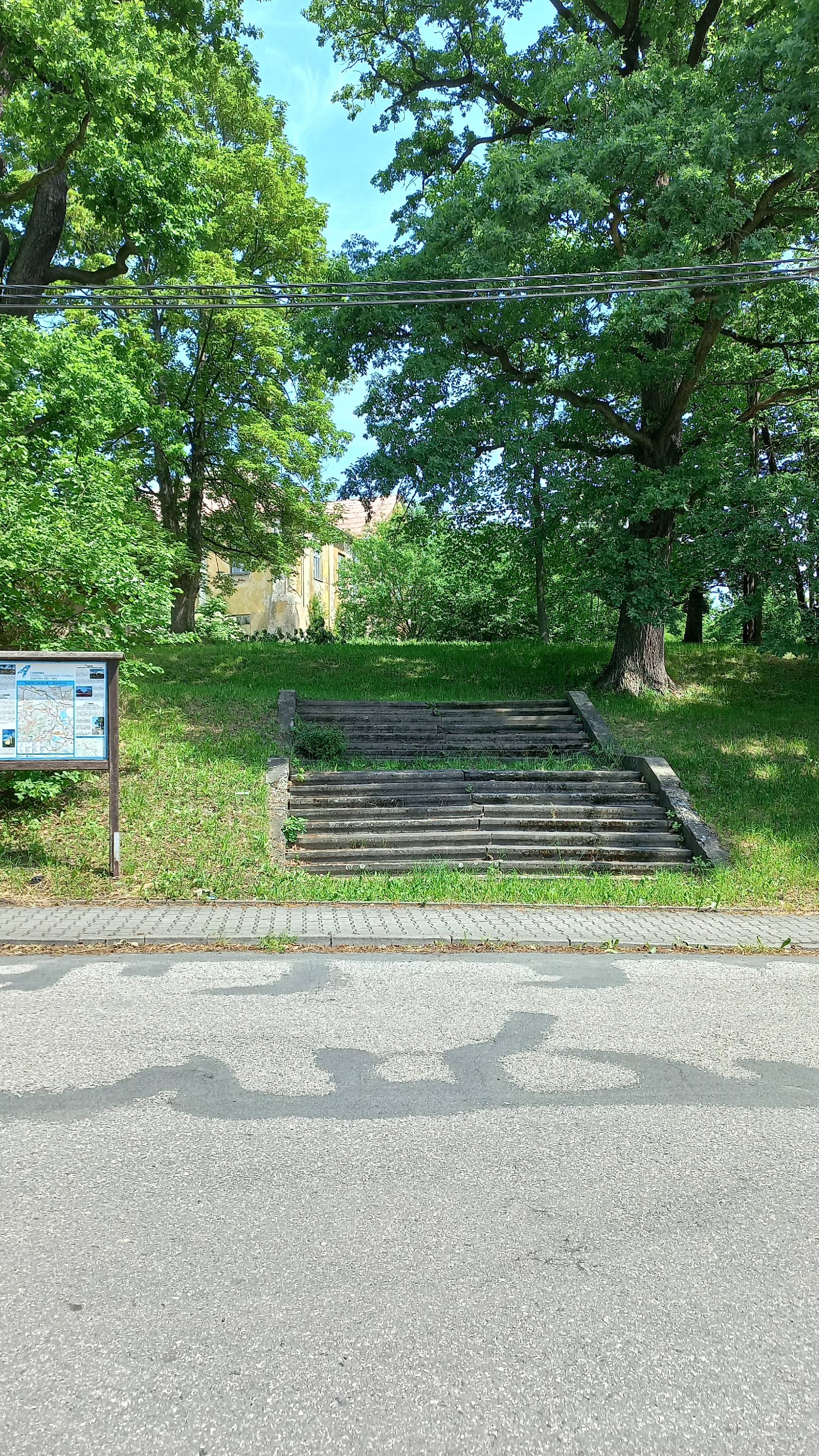 DEFINICE OBSAHOVÉ NÁPLNĚ NOVĚ ZŘÍZENÉHO VZDĚLÁVACÍHO CENTRACENTRUM REGIONÁLNÍ A ENVIRONMENTÁLNÍ VÝCHOVY A VZDĚLÁVÁNÍ – ZÁMECKÝ DVŮR DOUBRAVAProjekt se zaměřuje na vybudování centra regionální a environmentální výchovy a vzdělávání, které bude vycházet ze specifických potřeb obyvatel pohornické krajiny Karvinska. Jeho jedinečnost bude spočívat zejména v zasazení centra a jeho působnosti přímo do území silně ovlivněného hlubinnou těžbou černého uhlí, ale přitom stále s géniem loci zemědělské krajiny („kontrasty“ v pohornické krajině), ve výchovně-vzdělávacích činnostech zaměřených na aktivní seznamování se s bohatou kulturou a historií regionu a dovednostmi našich předků („kořeny“ pro lidi žijící v pohornické krajině), v provozu šetrném vůči životnímu prostředí a v nízkoenergetickém standartu se začleněním využívaných prvků ve výchově a vzdělávání jako příkladů dobré praxe („vize“ nejen pro pohornickou krajinu) a ve venkovních badatelsky orientovaných výchovně-vzdělávacích aktivitách přímo v pohornické krajině s řadou přírodních a krajinných fenoménů („poznávání a obdivování“ pohornické krajiny).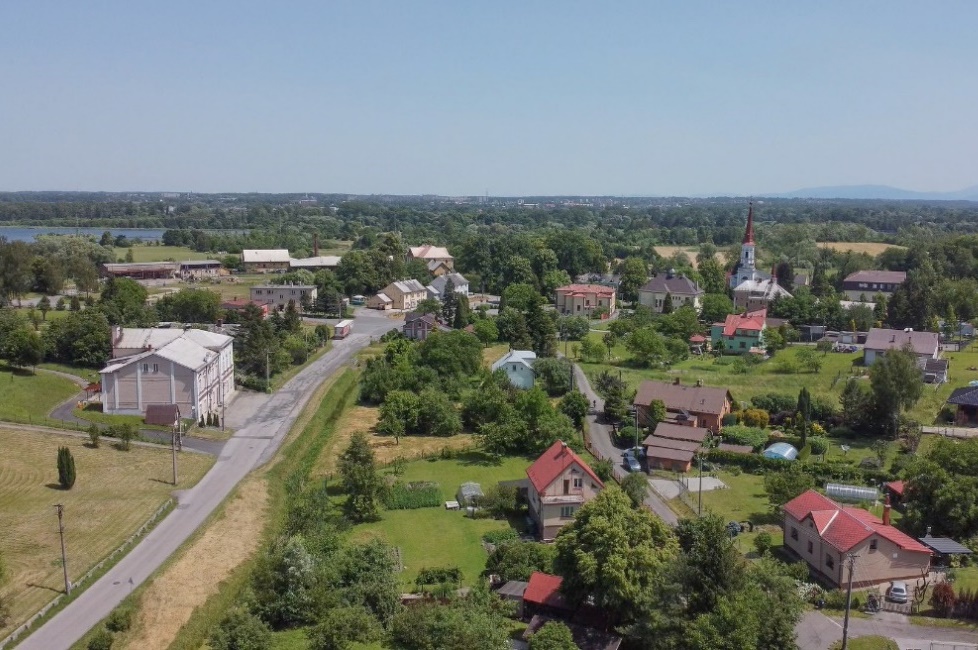 Centrum obce Doubrava si zachovalo jedinečnou a neopakovatelnou atmosféru –
 vévodí mu zámecký dvůr. Pravda, málokdo o existenci zámku ví … To se ovšem může brzy změnit!CO SE CHYSTÁ?Budova zámkuDominantu areálu dvora v Doubravě představuje památkově chráněná budova barokního zámku z 18. století. Těžiště celého projektu spočívá právě v rekonstrukci tohoto objektu, který bude zároveň plnit ústřední roli v zamýšleném záměru vybudovat zde centrum regionální a environmentální výchovy a vzdělávání. Přízemní místnosti jsou zaklenuty zrcadlovou klenbou a dokonale tak vytvářejí dobovou (historizující) atmosféru místa. Toho lze v rámci projektu plně využít a tak se jednotlivé místnosti promění v zámeckou dobovou kuchyni s kamny (výukové programy zaměřené například na ukázky přípravy tradičních pokrmů, velikonočního či vánočního pečení, nebo povídání u kamen o bylinkách, které budou růst v zámecké bylinkové zahrádce), třídu venkovské školy (nepůjde o pouhé dobové ukázky psaní či „trestání“ žáků; koncept venkovského učitele z přelomu 19. a 20. století toho nabízí mnohem více - kromě žáků se rovněž stará například o včely a sad). Nebudou zde chybět rovněž místnosti věnované řemeslům našich babiček a dědečků (dobové „soft“ dílny) – dílny zaměřené například na předení či tkaní, na práci s kůží, které ožijí nejen v rámci výukových programů, ale také během besed či kurzů pro širší veřejnost. Přízemí může ale stejně tak sloužit jako prohlídkový okruh pro návštěvníky v rámci tzv. „muzea bez provázků“ (aneb sahat na exponáty se doporučuje). V přízemí bude umístěna expozice připomínající původní majitele zámku, rod Mattencloitů. Byl to právě Richard Mattencloit (1759-1837), kdo nechal zámek vystavět a pokoušel se zde o těžbu uhlí, úspěšný byl však až jeho syn. Mattencloitové budou sehrávat významnou roli v příběhu vznikajícího centra regionální a environmentální výchovy a vzdělávání. Byli podnikaví a měli vizi. Čemu by se na svém panství v krajině Karvinska věnovali dnes, kdyby zámek na začátku 20. století neprodali?  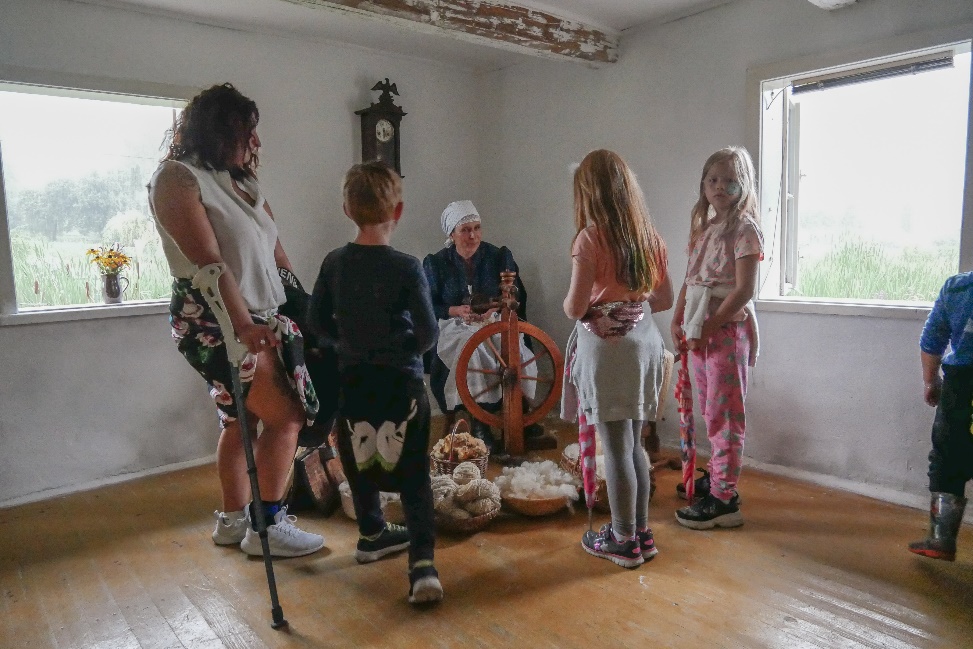 Malá Doubravská dřevěnka už nyní poskytuje ochutnávky toho, 
co si budou moci „malí“ i „velcí“ vyzkoušet na vlastní kůži ve velkém na zámku.V prvním patře se klenuté stropy nedochovaly, jsou ploché. První patro tak umožňuje zcela jinou dimenzi výchovně-vzdělávacích akcí a jiný styl práce s veřejností. Odpovídat tomu bude nejen vstupní místnost s expozicí věnovanou proměnám pohornické krajiny Karvinska s relaxační zónou, ale také moderní přednášková místnost, přírodovědná laboratoř či knihovna s besednicí u kulatého stolu. 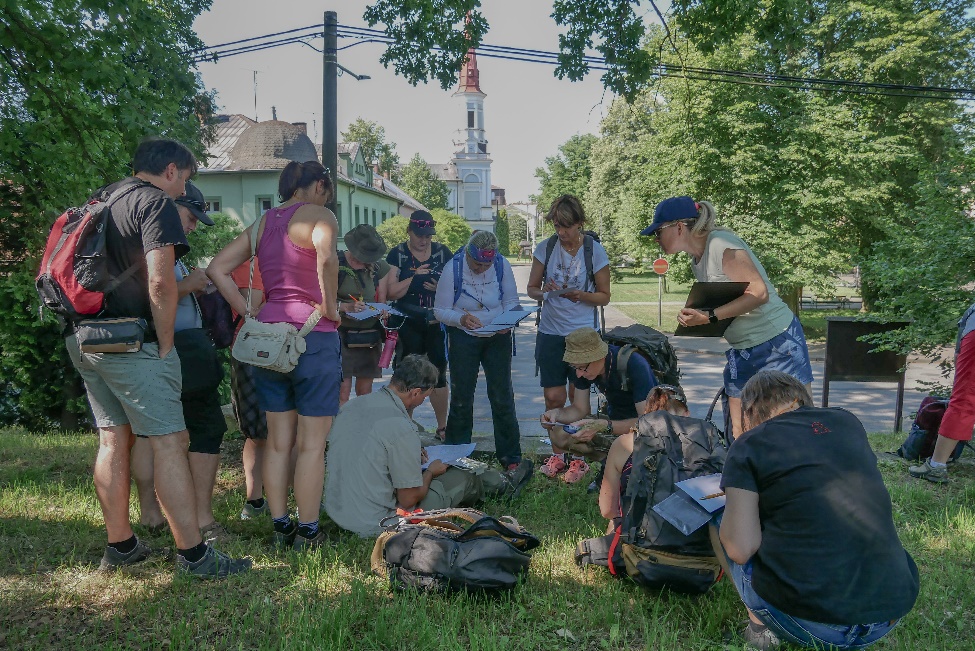 Přírodovědné expedice do pohornické krajiny jako jedna z náplní centra. 
To je ono! Vždyť krajina v okolí Doubravy má toho tolik co nabídnout!Naše současná společnost stojí na základech, které položili naši předkové, a s touto symbolikou chce pracovat také centrum regionální a environmentální výchovy a vzdělávání v Doubravě (proto zrovna takový charakter přízemí). A nejen to! Chceme, aby se součástí příběhu regionálního a environmentálního centra stala také osobnost významného těšínského středoškolského profesora Jana Leopolda Šeršníka (1747–1814), jehož tehdejší metody práce s mládeží byly nadčasové. Vytvářel také veřejné muzejní sbírky, založil knihovnu, zasloužil se o rozvoj školství na Těšínsku, byl těšínským regionálním znalcem. Pokud, historicky vzato, za prostory (hmotou) centra stojí Richard Mattencloit, tak za náplní centra (duchem) stojí Jan Leopold Šeršník.Ostatní budovy zámeckého dvora (které však budou sehrávat neméně důležitou roli)Na zámeckou budovu navazuje postranní přístavba, která v minulosti sloužila jako panské vězení s kamennou lavicí, kde prý byli biti vzdorovití sedláci. Tato budova se promění v návštěvnické centrum a kanceláře. Z druhé strany uzavírá zámecký dvůr pás budov, přičemž první z nich (umístěná nejblíže zámku) bude sloužit jako dům správce. Vzhledem k tomu, že velká část aktivit centra je založena na fungování areálu jako malého zemědělského sídla, je potřeba, aby někdo dohlížel na jeho bezproblémový chod. Jestliže se má zámecký dvůr skutečně probudit k životu, je potřeba aby zde sídlil i „staro-nový správce zámku“, který zajistí každodenní chod zámeckého areálu (chov zvěře, bylinková zahrádka, políčko, …).Na tuto budovu dále navazují garáže, které by se měly z části proměnit v dobové „hard“ dílny, konkrétně v kovárnu a truhlářskou/tesařskou dílnu. Pracovní sousloví dobové „hard“ dílny popisuje fakt, že bude při práci vznikat více odpadu a hluku, a také logicky patří mimo hlavní budovu zámku. Dílny by mohly ožívat nejen v rámci nejrůznějších výukových programů pro žáky a studenty, ale také během besed či kurzů pro širší veřejnost. 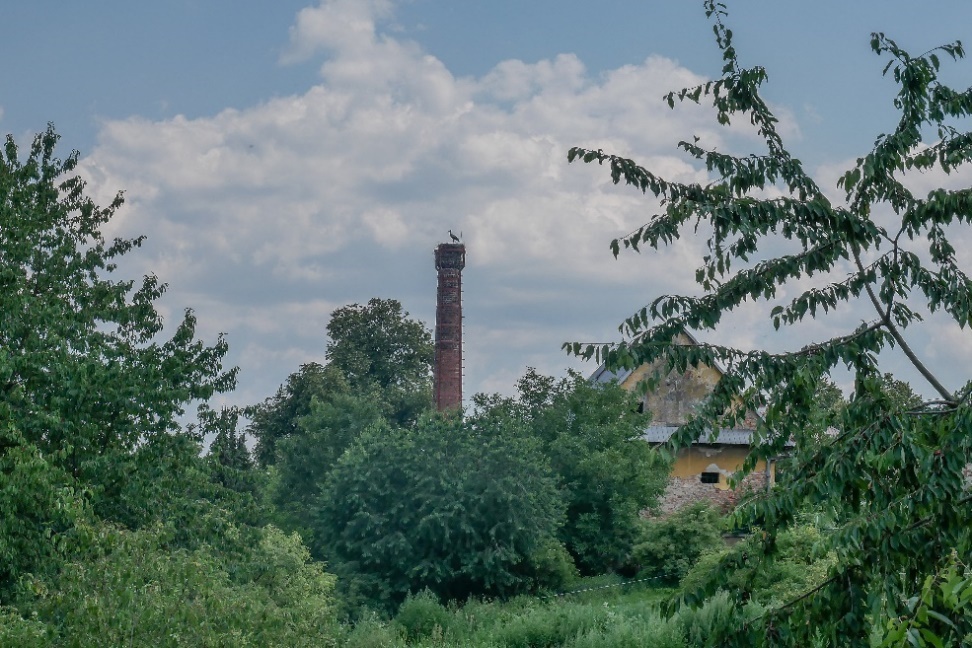 Areálu zámeckého dvora vévodí kromě samotného zámku a sýpky také „neobyčejný“ komín.
 Čápi si vybudovali hnízdo na jediném komíně zemědělského původu široko daleko!
Další část garáží se promění v zastřešený prosklený prostor, který poslouží jako venkovní učebna, zároveň se však jedná i o prvek, který umožní zámecký dvůr propojit s vnější částí areálu s výhledem na nedaleké poklesové jezero Kozinec. Na tyto prostory dále navazuje sýpka se zajímavým sklepením. Tím se dostáváme k třetí osobě spojené s příběhem centra, a tím je Ondráš Šebesta (1680-1715). Podle tradované legendy se má právě ve sklepeních Doubravského zámku (anebo ve sklepeních sýpky?) ukrývat poklad zbojníků. Při práci s dětmi a mládeží je nesmírně důležité pracovat také s tajemstvím, romantikou a dobrodružstvím, a i na toto chceme v centru pamatovat. Tato budova by mohla kromě představování dobových ukázek spojených s pracemi na poli, sušení bylin, umožnit také příležitostné přespání.Zemědělské zázemí zámeckého dvoraKromě již zamýšlené a zmíněné bylinkové zahrádky, sadu či včel, je součástí areálu také zámecký park. K budovám dvora přiléhá i louka, pastvina a nebude chybět ani políčko, na kterém se budou pěstovat staré odrůdy zemědělských plodin. Celý areál pak bude oživen chovem drobného zvířectva (slepice, králíci, ovce). Vše tak, aby celý areál zámeckého dvora působil jako jeden integrální celek, ve kterém by si žáci, studenti, ale i veřejnost mohla autenticky ochutnat svět našich předků, seznámit se s příklady dobré praxe a kdo ví, dospět tak třeba k vlastnímu rozhodnutí, jakým směrem jít dál… Areál bude protkán chodníčky a doplněn také menší vodní plochou, a kromě výchovně-vzdělávací funkce bude tedy plnit i funkci rekreační a relaxační. Umožní návštěvníkům na chvíli v dnešní uspěchané době zpomalit a poskytnout prostor nejen pro poučení ale také pro sebereflexi. Pasoucí se ovečky se zvonky na krku, bzučící včelky vracející se se zásobami do úlů, vrkající holubi v holubníku – tak „málo“ stačí na alespoň krátké zastavení se v čase, k nasměrování na celý život.Poznávání pohornické krajinyAktivity centra by neměly být postaveny pouze na možnostech zámeckého areálu. Jedním z hlavních problémů, kterému v dnešní době pohornická krajina čelí, je ztráta vazby mezi ní a člověkem. Proto v rámci aktivit budou probíhat také venkovní vycházky a výpravy přímo do pohornické krajiny, kde budou moci žáci, studenti ale i široká veřejnost na vlastní kůži objevovat přírodní a krajinné fenomény pohornické krajiny. Areál zámku je doslova obklopen místy, která dokazují, že pohornická krajina již zdaleka není pouze o těžních věžích. Nabízí se například možnost návštěvy poklesového jezera Kozinec, vyhlídky na Doubravském kopci, ostrovů na řece Olze a mnoho dalších. 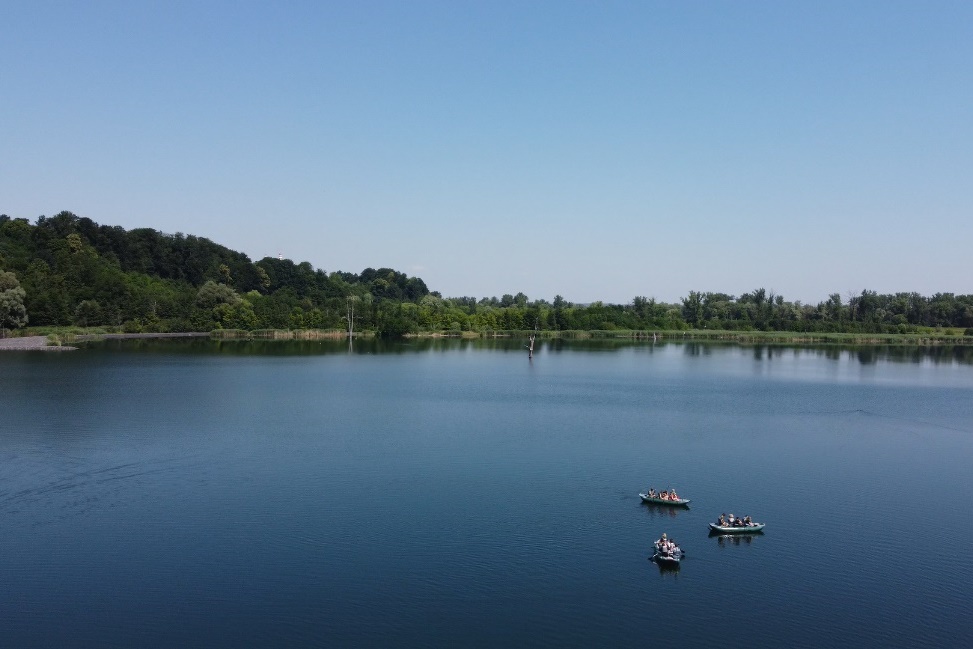 Učitele se v rámci projektu „Učitel v roli regionálního znalce“ plaví na raftech. Plaví se po zvodnělé terénní depresi vzniklé poddolováním anebo po poklesovém jezeru? Pohornická krajina potřebuje interpretátory, potřebuje centrum regionální a environmentální výchovy a vzdělávání. Další zajímavou možností, jak prozkoumávat pohornickou krajinu nabízí interpretační komentované prohlídky s nejrůznější tématikou (badatelské, dobově orientované aj.).Spojení s centrem děníZ areálu zámku vede staré schodiště, které po opravě a obnovení bude nabízet cestu přímo do srdce obce – na malebné náměstí. Tomu dominuje kostel sv. Hedviky Slezské – patronky Slezska. Kostel do Doubravy přináší další zajímavou osobnost, kterou je Bedřich Fulda – významný stavitel a architekt z Těšína, který kostel sv. Hedviky na konci 19. století navrhnul. To nejzajímavější ale kostel skrývá uvnitř. Nástěnná malba na evangelijní straně vyobrazuje dva klečící horníky před sv. Prokopem – patronem horníků a v pozadí se tyčí těžní věž. Tato malba dokazuje, že hornictví bylo tak důležitou součástí života místních obyvatel, že jej promítli i do duchovního obrazu. Celý tento kostel byl navíc zřejmě vnitřně vyzdoben tak, aby „spojoval“ národnosti, zastoupené v tehdejší obci, tedy všechny rakušany (poláky, čechy a také němce). Kromě zobrazených horníků (symbol hornictví) a pochopitelně také patronkou horníků, sv. Barborou na straně epištolní, je to právě také sv. Hedvika, která je nejen patronkou Slezska, ale také měst jako je Berlín (Němci) a Krakov (Poláci). Zároveň je zde odkaz na Cyrilometodějskou tradici.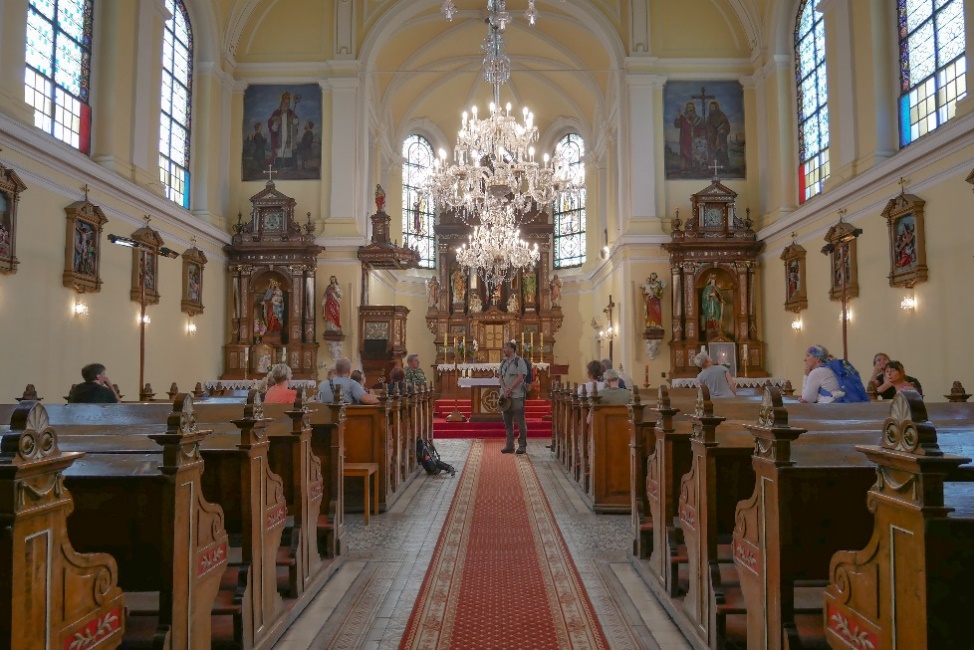 Součástí příběhu Doubravy je také interiér kostela sv. Hedviky, který měl obyvatele Doubravy v neklidné době probouzejícího se nacionalismu „spojovat“. „Budování mostů“ – tentokrát k pohornické krajině Karvinska – 
je jedním z významných a až symbolických úkolů centra.Šetrnost vůči životnímu prostřední kdysi a dnesJak již bylo zmíněno v úvodu, provoz centra bude řešen způsoby a technologiemi šetrnými vůči životnímu prostředí, bude tedy fungovat v nízkoenergetickém standartu. Využívané prvky budou začleněny do výchovy a vzdělávání jako příklady dobré praxe. Centrum bude nabízet pohled jak do života našich předků, který byl v mnoha směrech přirozeně šetrný vůči životnímu prostředí, tak i do oblasti technologií dnešního moderního světa, které se snaží potřeby naší společnosti řešit také co nejšetrněji. ZÁKLADNÍ ÚVAHA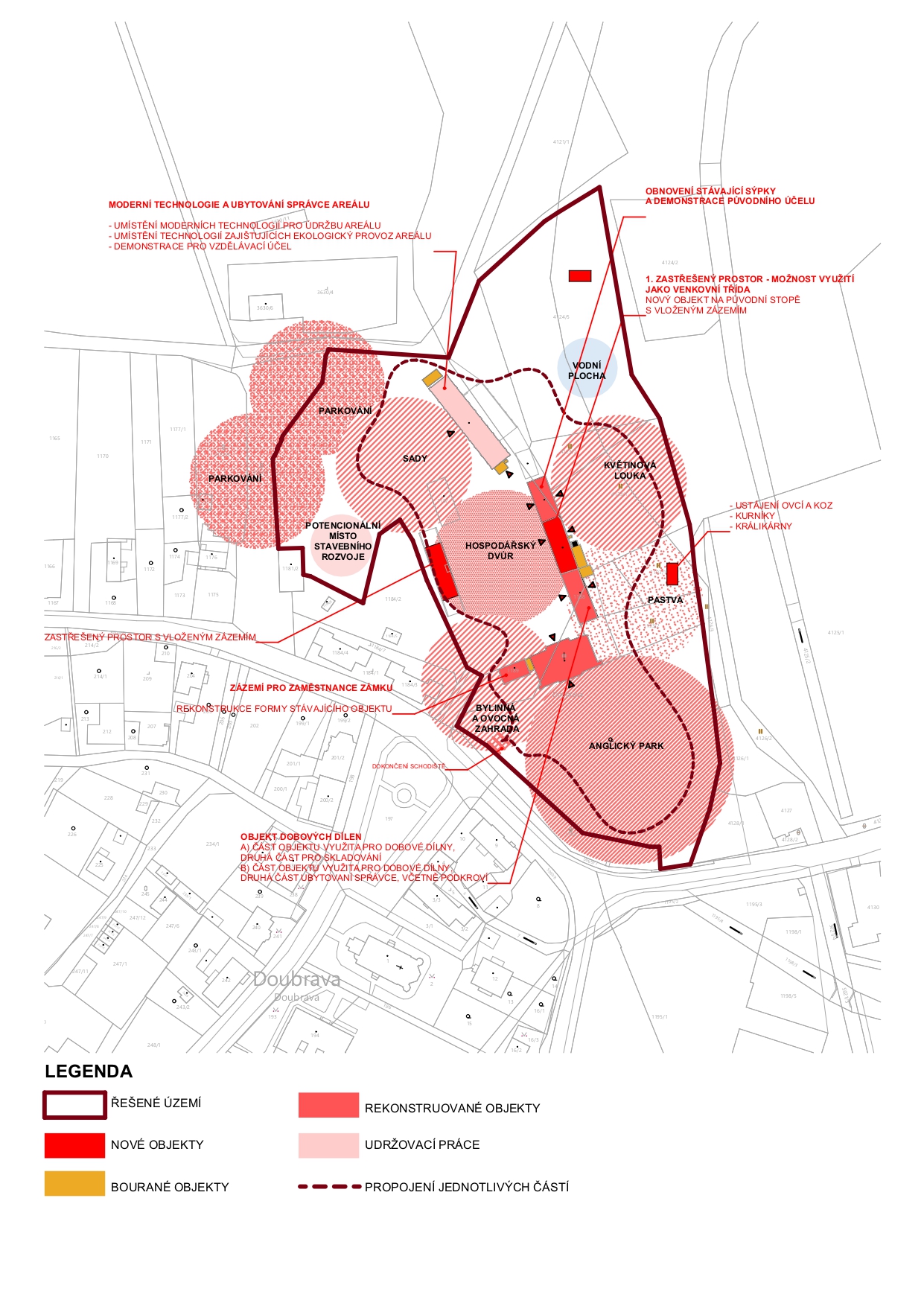 ZÁKLADNÍ ČLENĚNÍ AREÁLU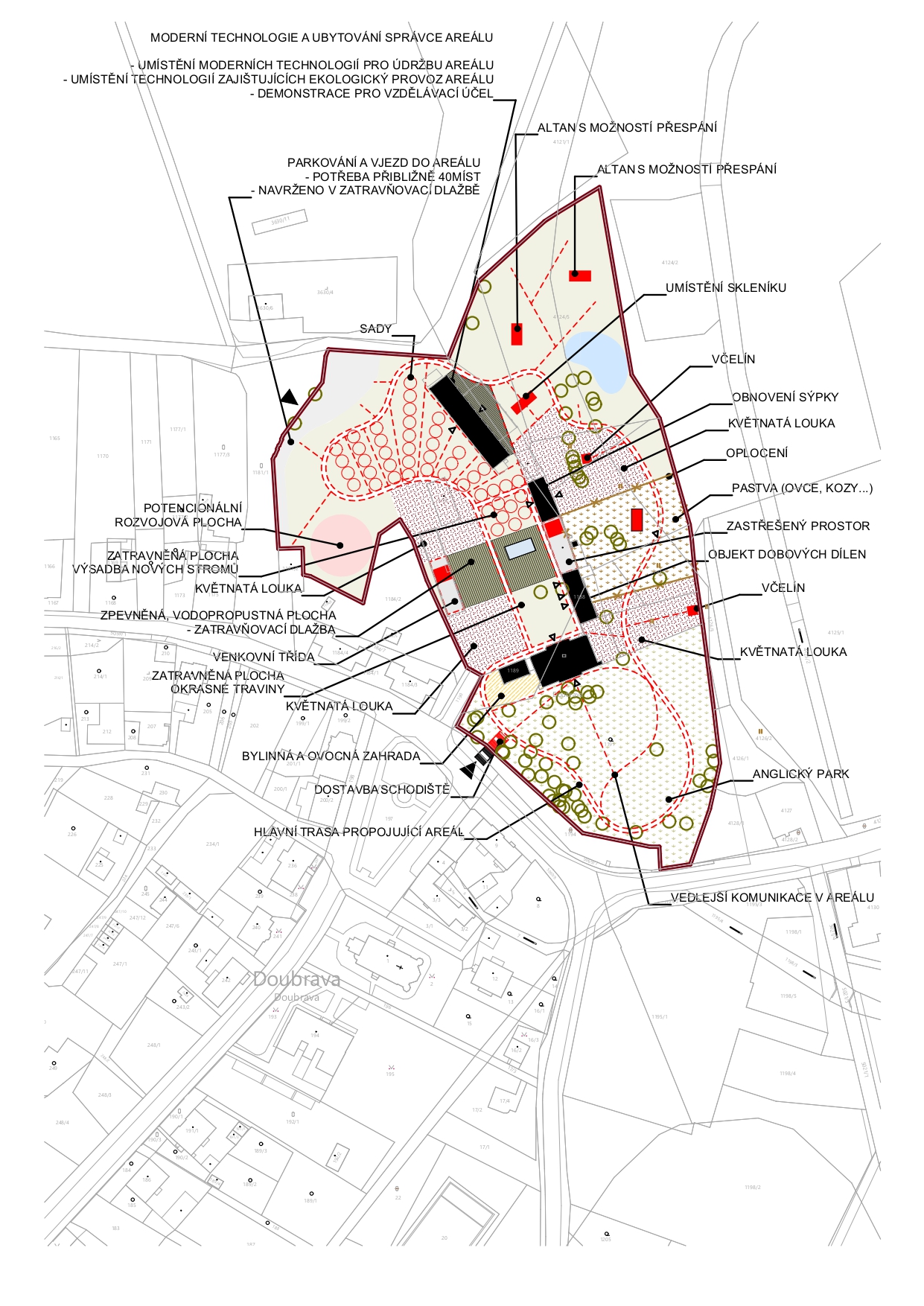 ZÁMEK – PŮDORYS SUTERÉNU A PARTERUZÁMEK – PŮDORYS PATRA A PŮDY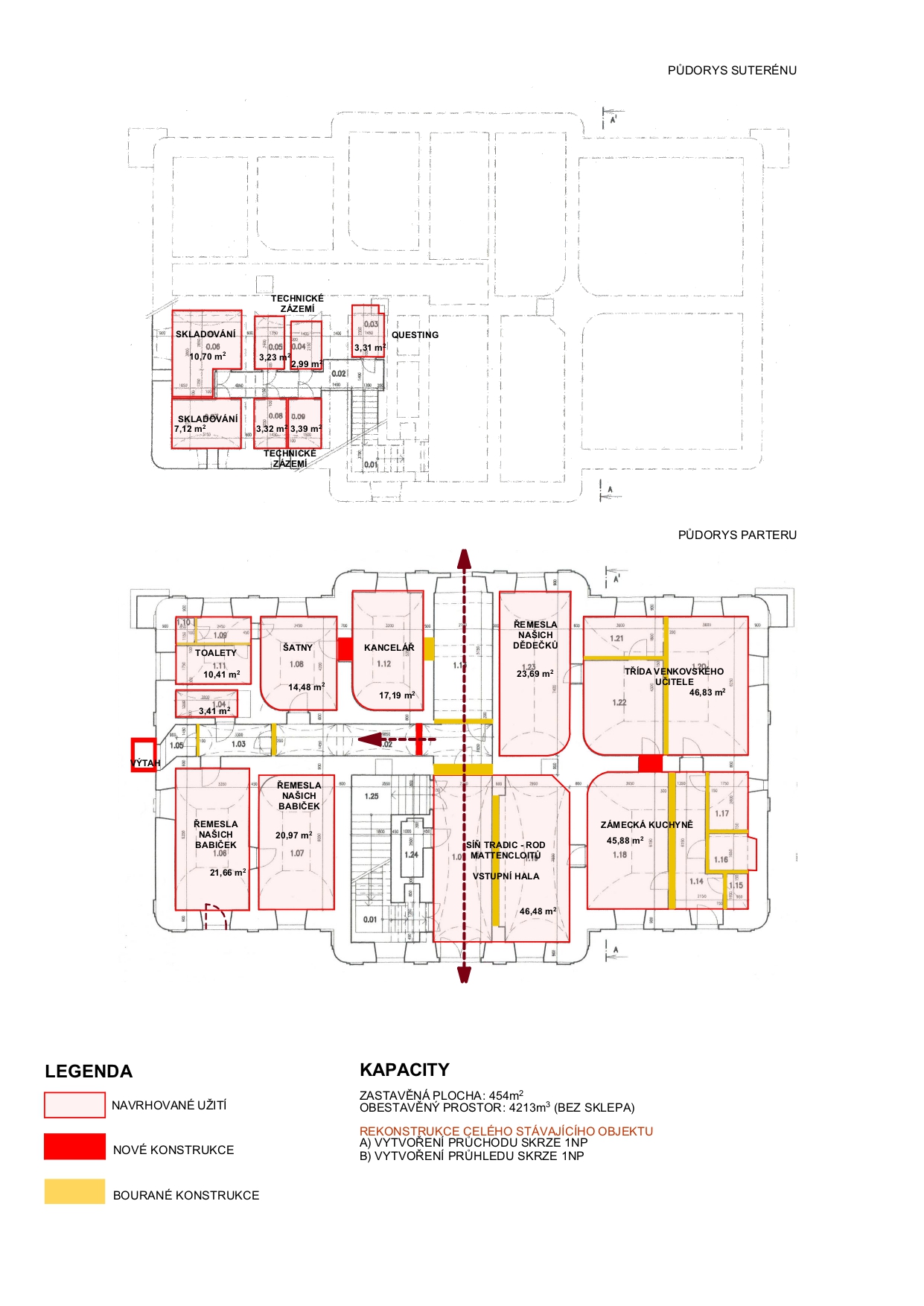 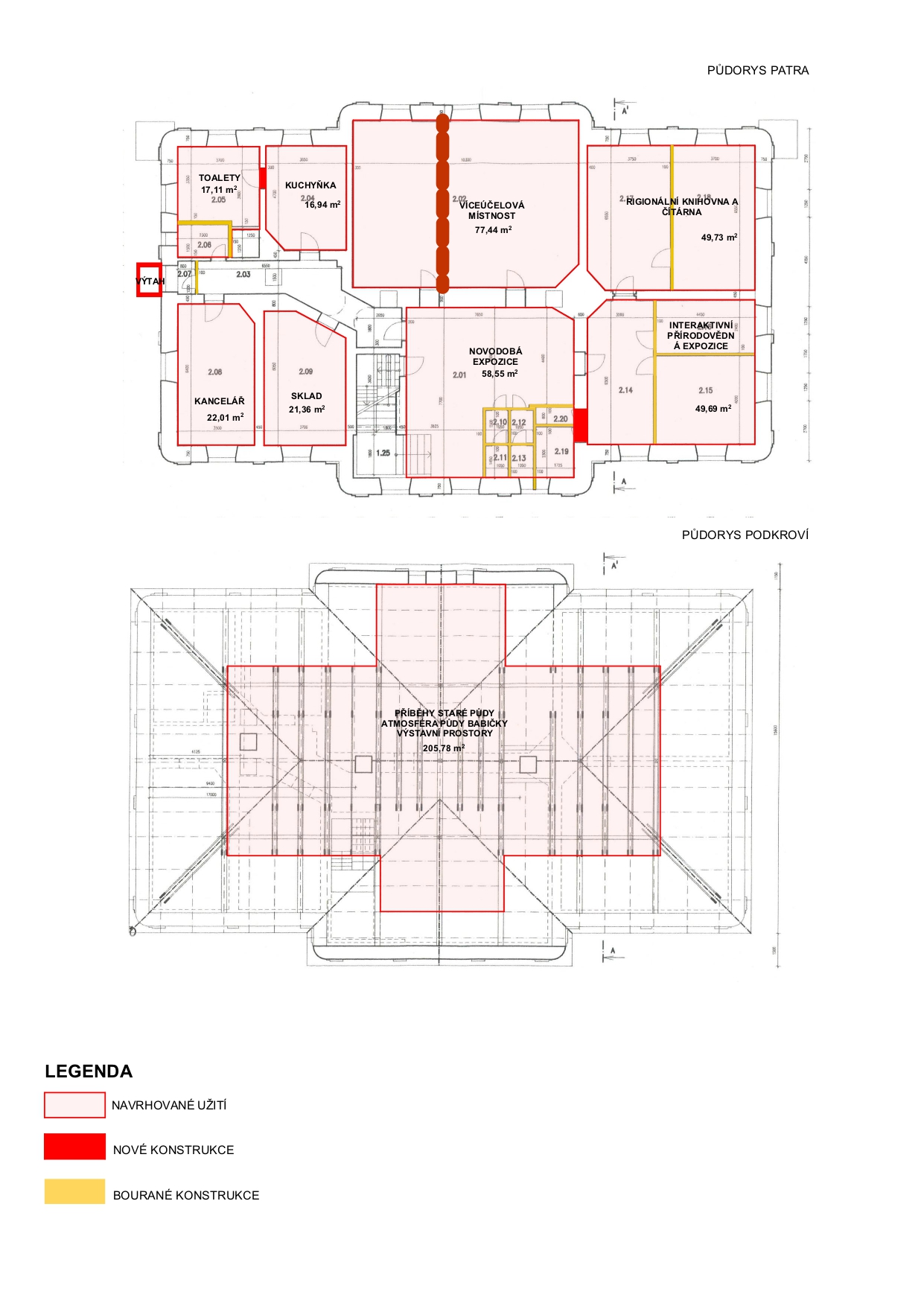 ZÁMEK – ŘEZ PODÉLNÝ A PŘÍČNÝ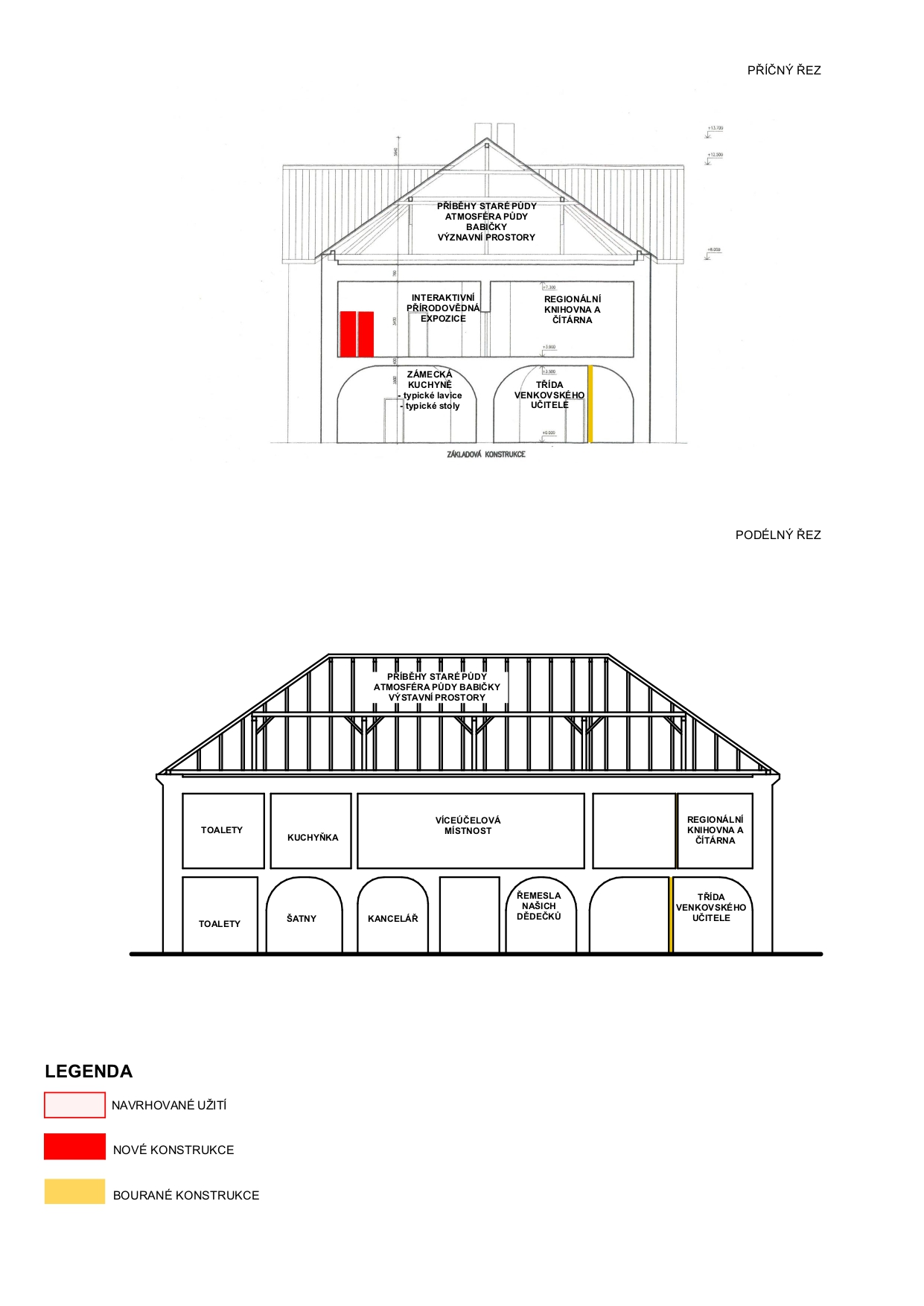 SÝPKA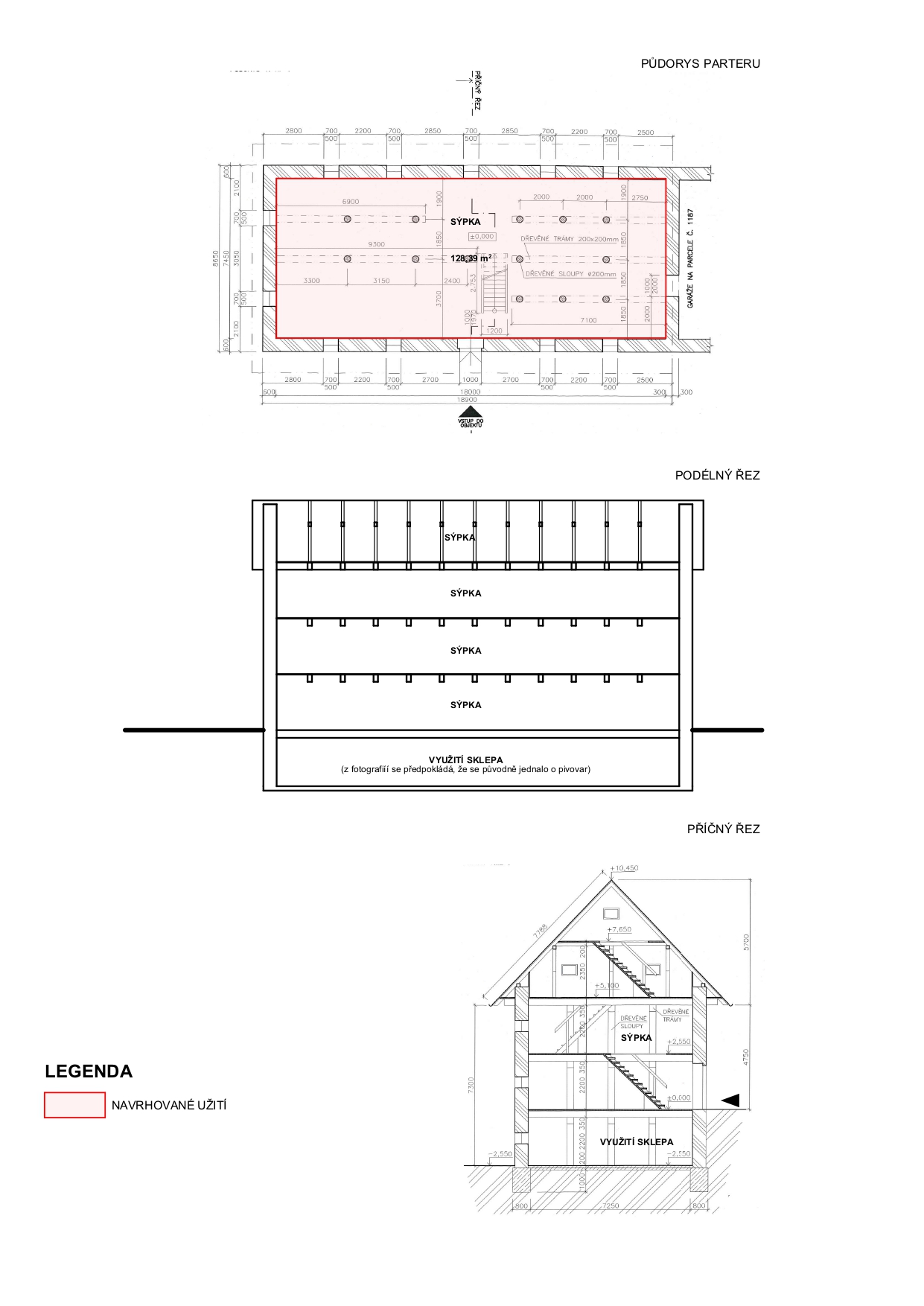 STÁVAJÍCÍ OBJEKT STÁJÍ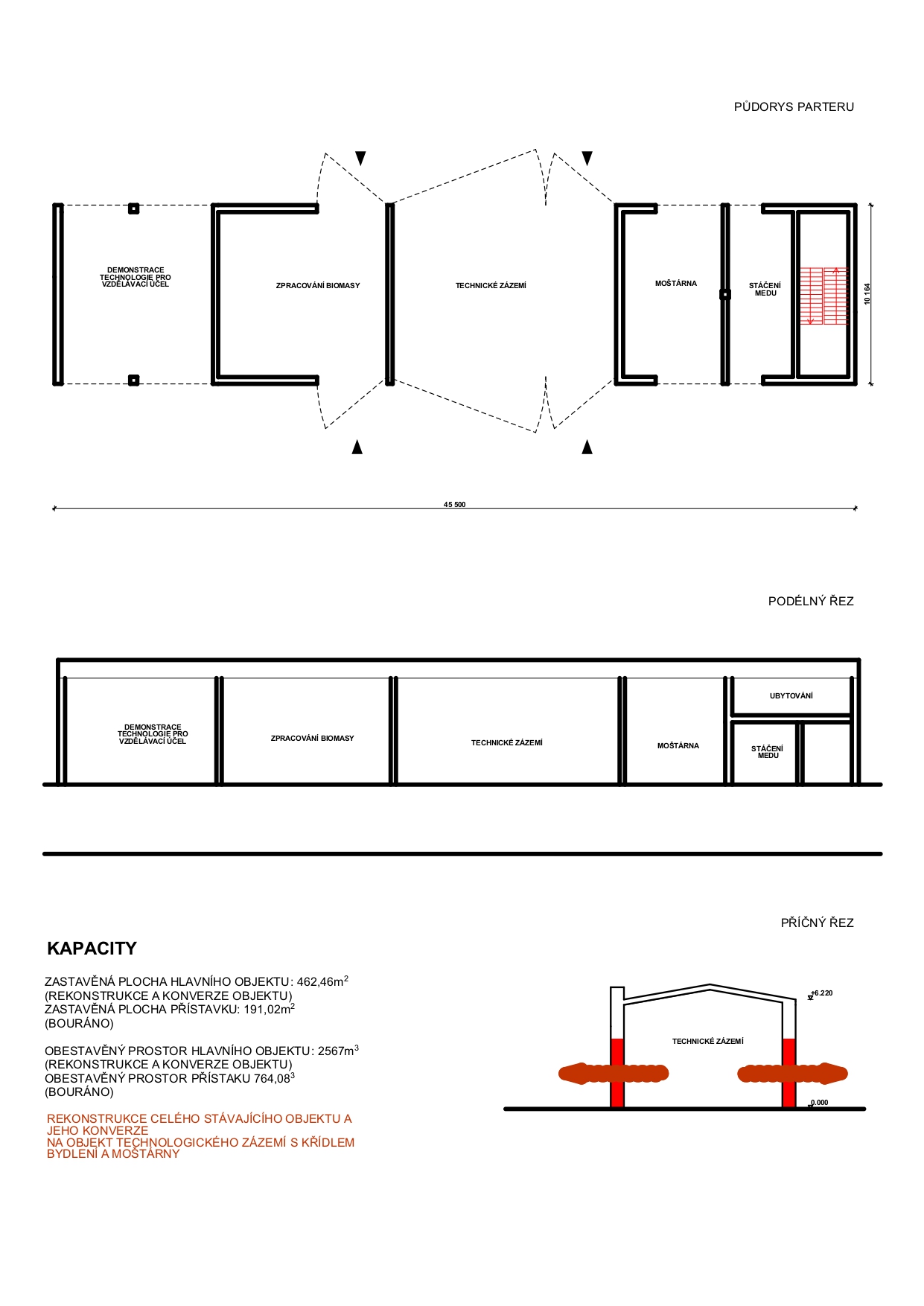 DRÁBOVNA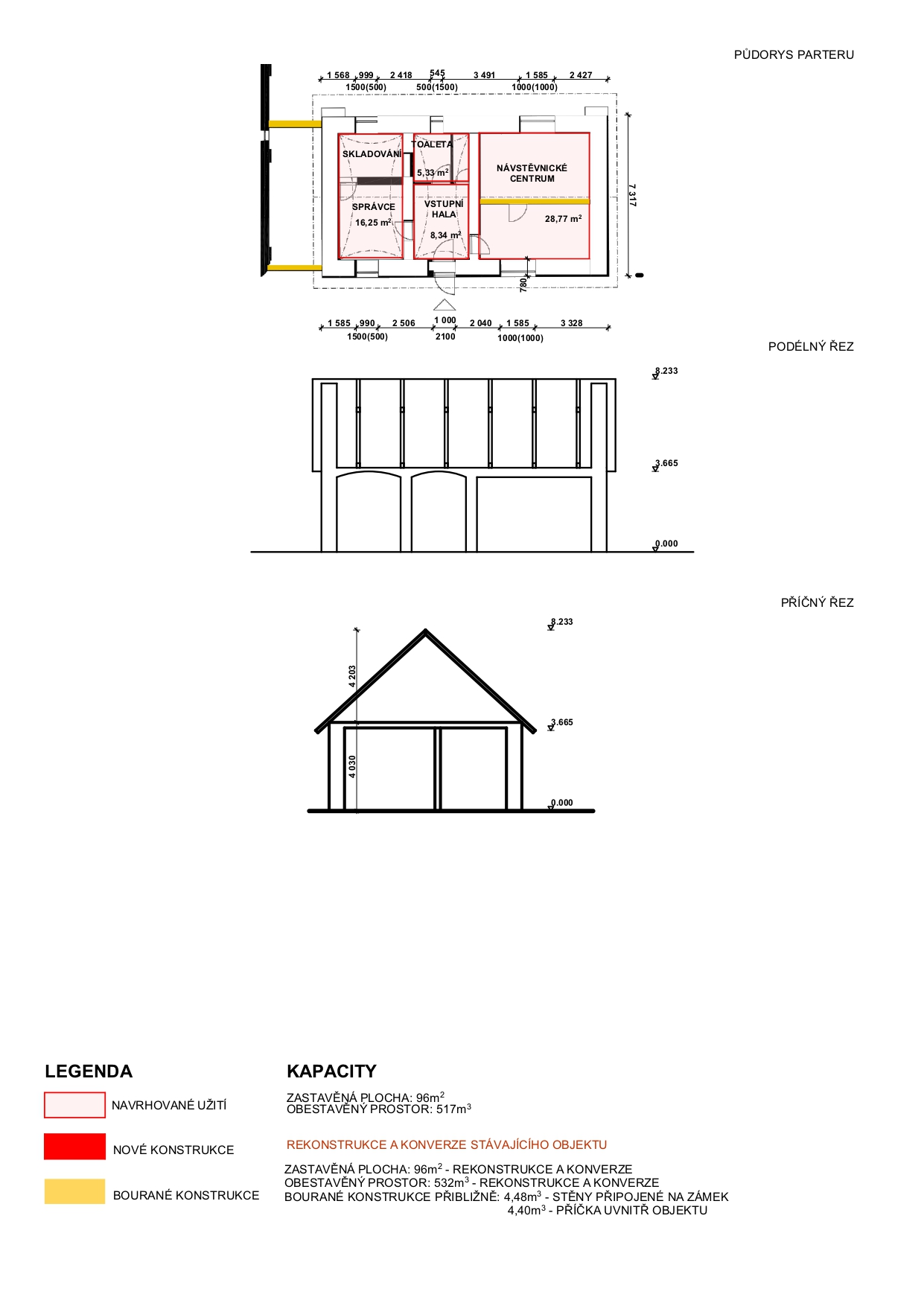 SOUČASNÝ STAV GARÁŽÍ, BOURANÉ KONSTRUKCE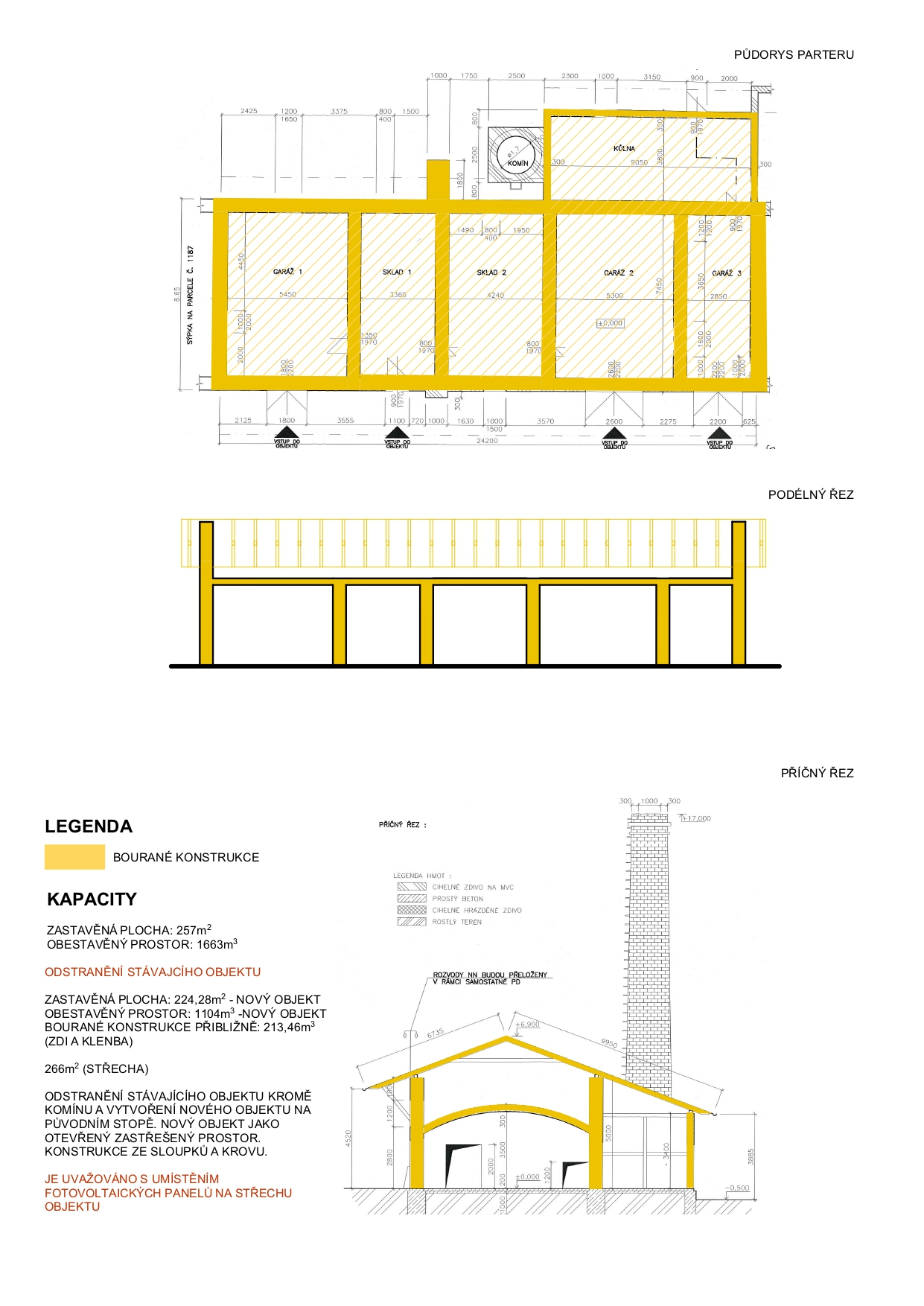 OBJEKT GARÁŽÍ – NOVÝ STAV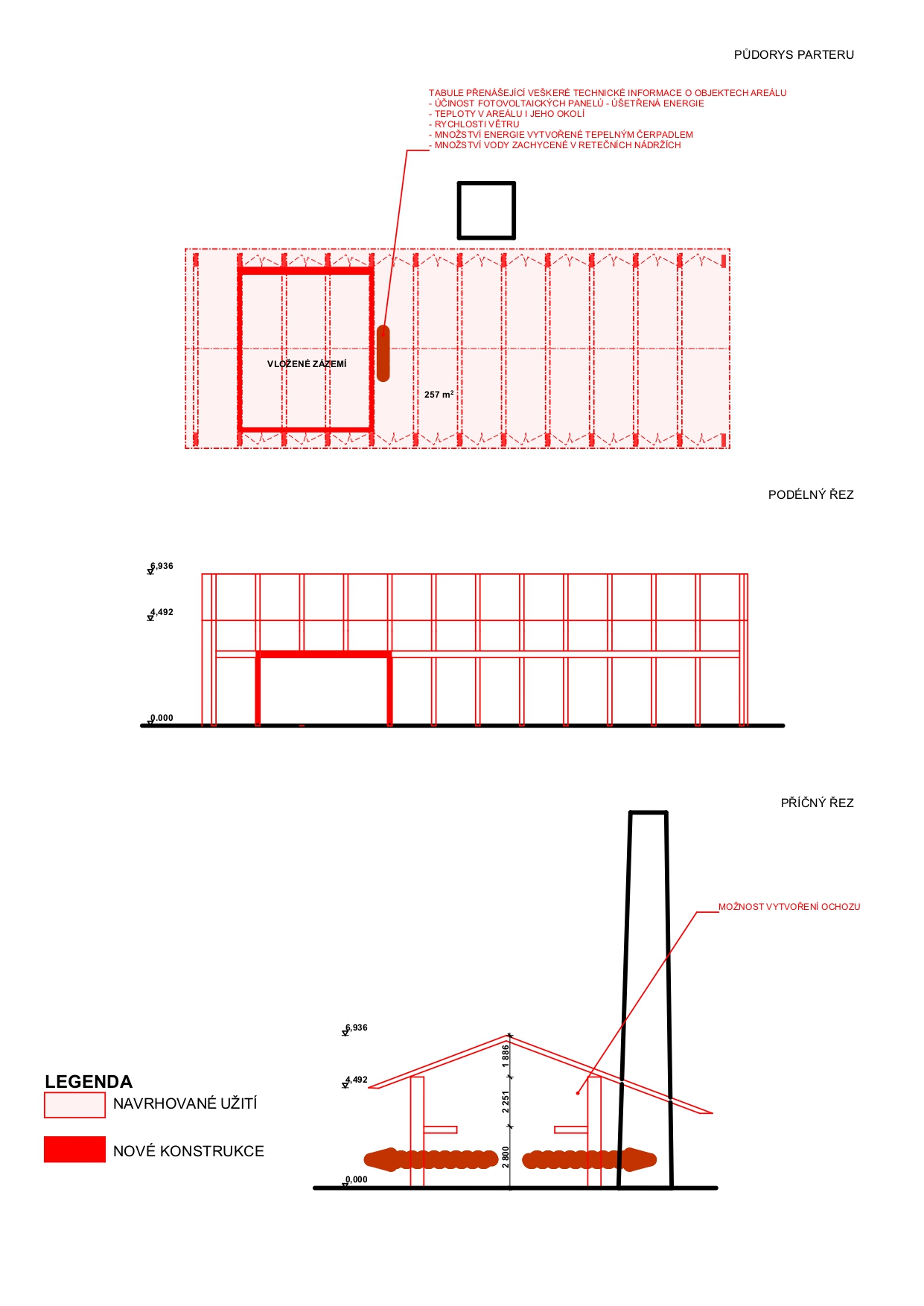 OBJEKT U ZÁMKU – VARIANTA UBYTOVÁNÍ SPRÁVCE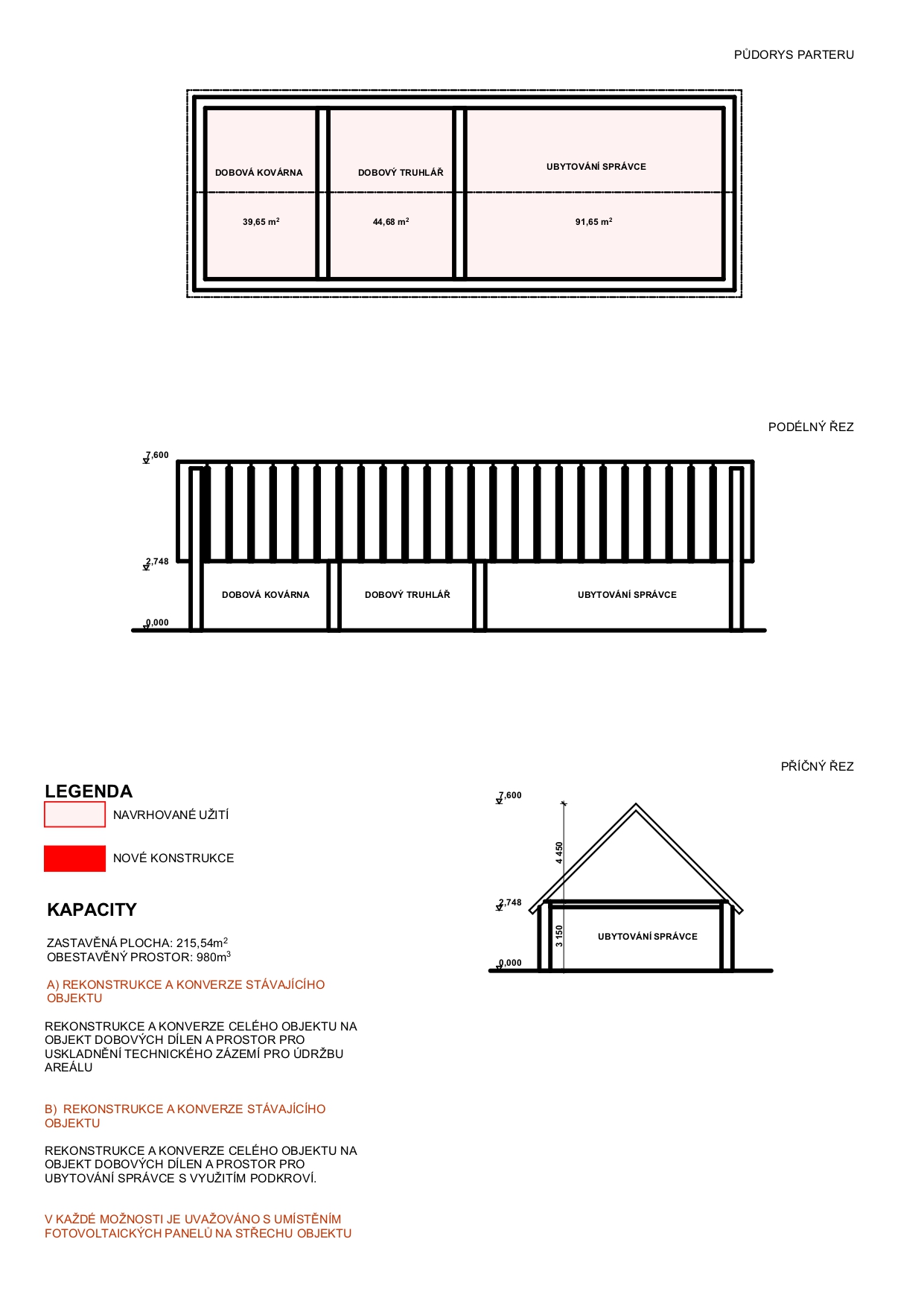 OBJEKT U ZÁMKU – VARIANTA SKLADOVÁNÍ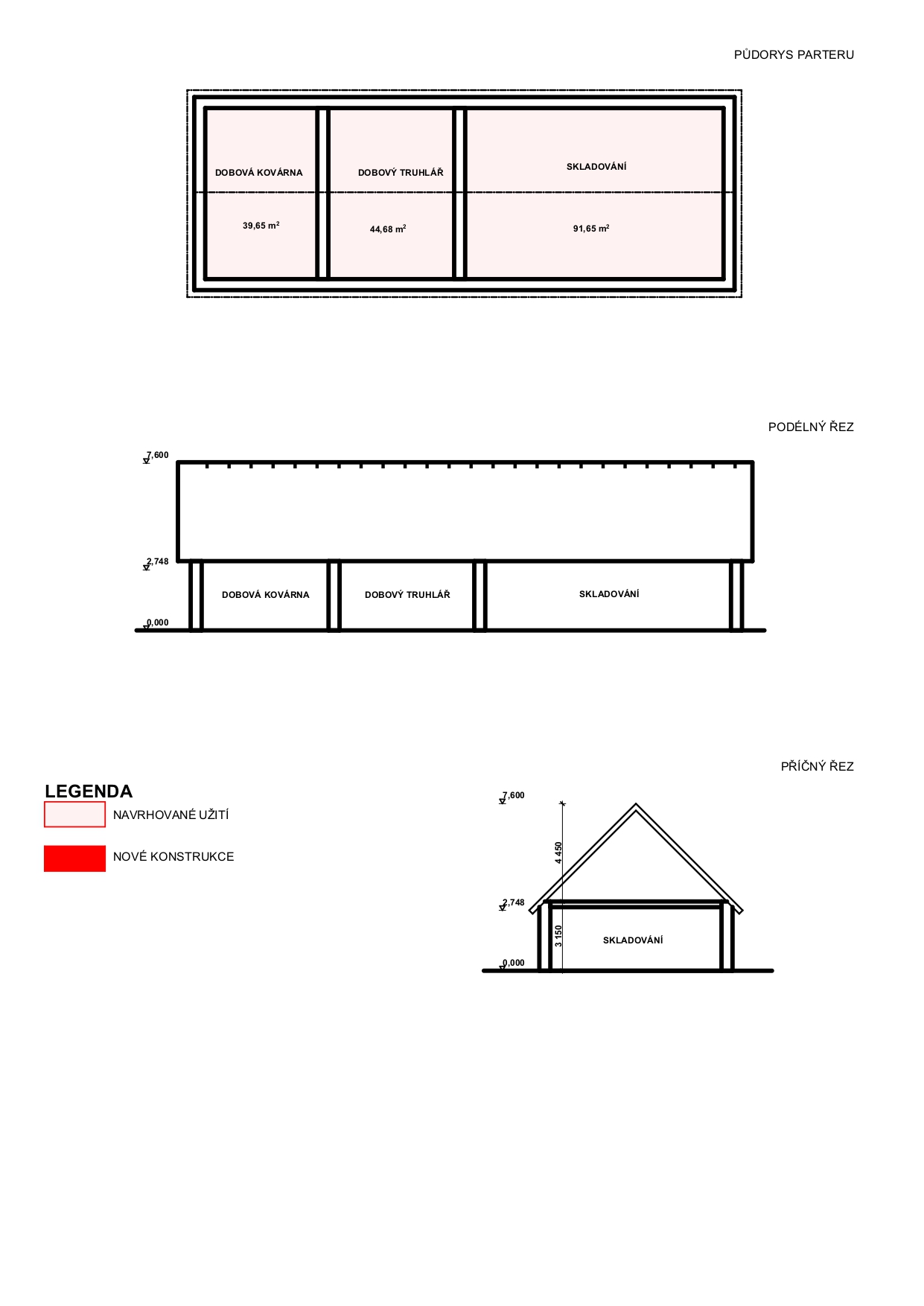 NOVOSTAVBA PRO USTÁJENÍ ZVĚŘE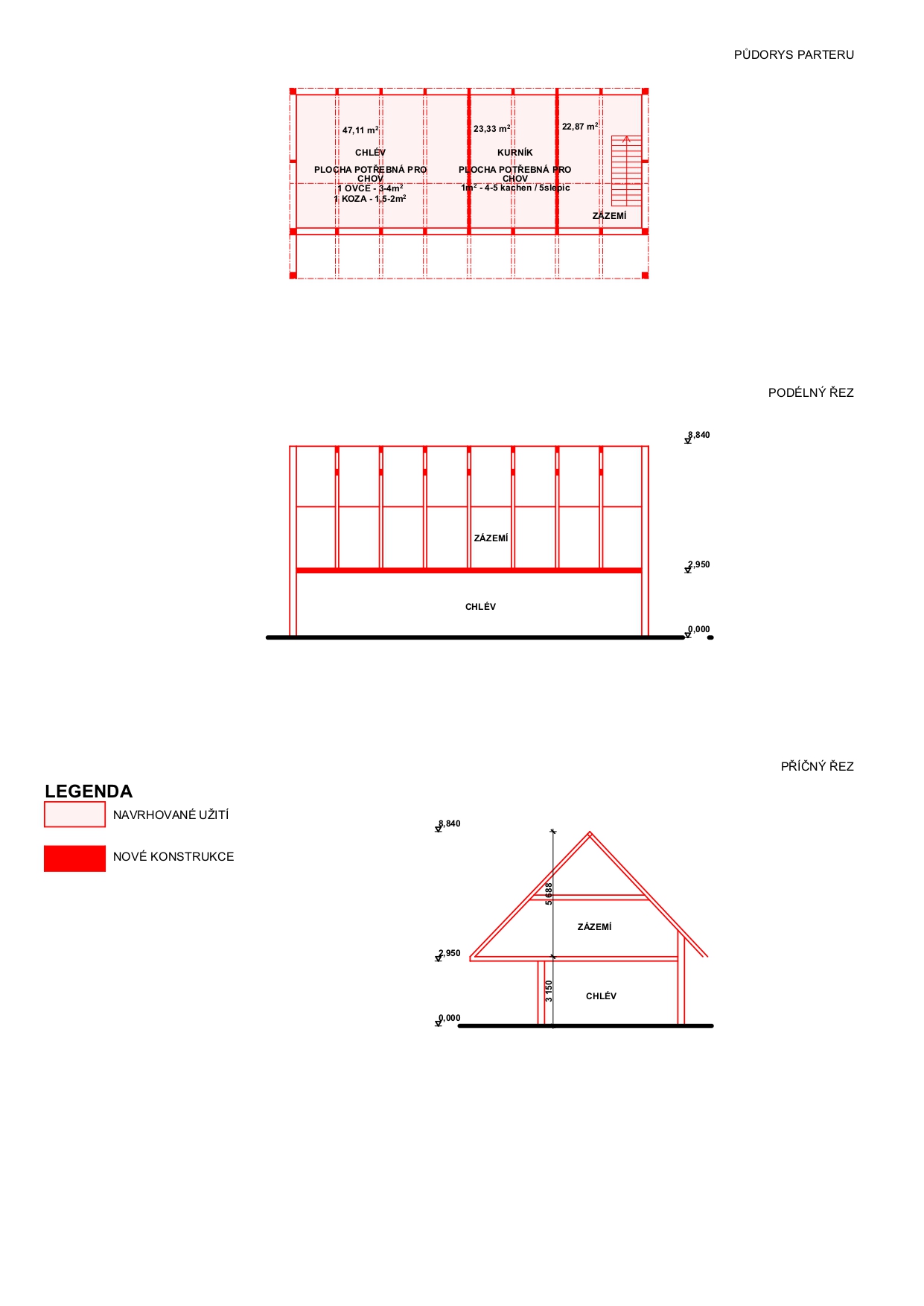 NOVOSTAVBA VENKOVNÍ TŘÍDY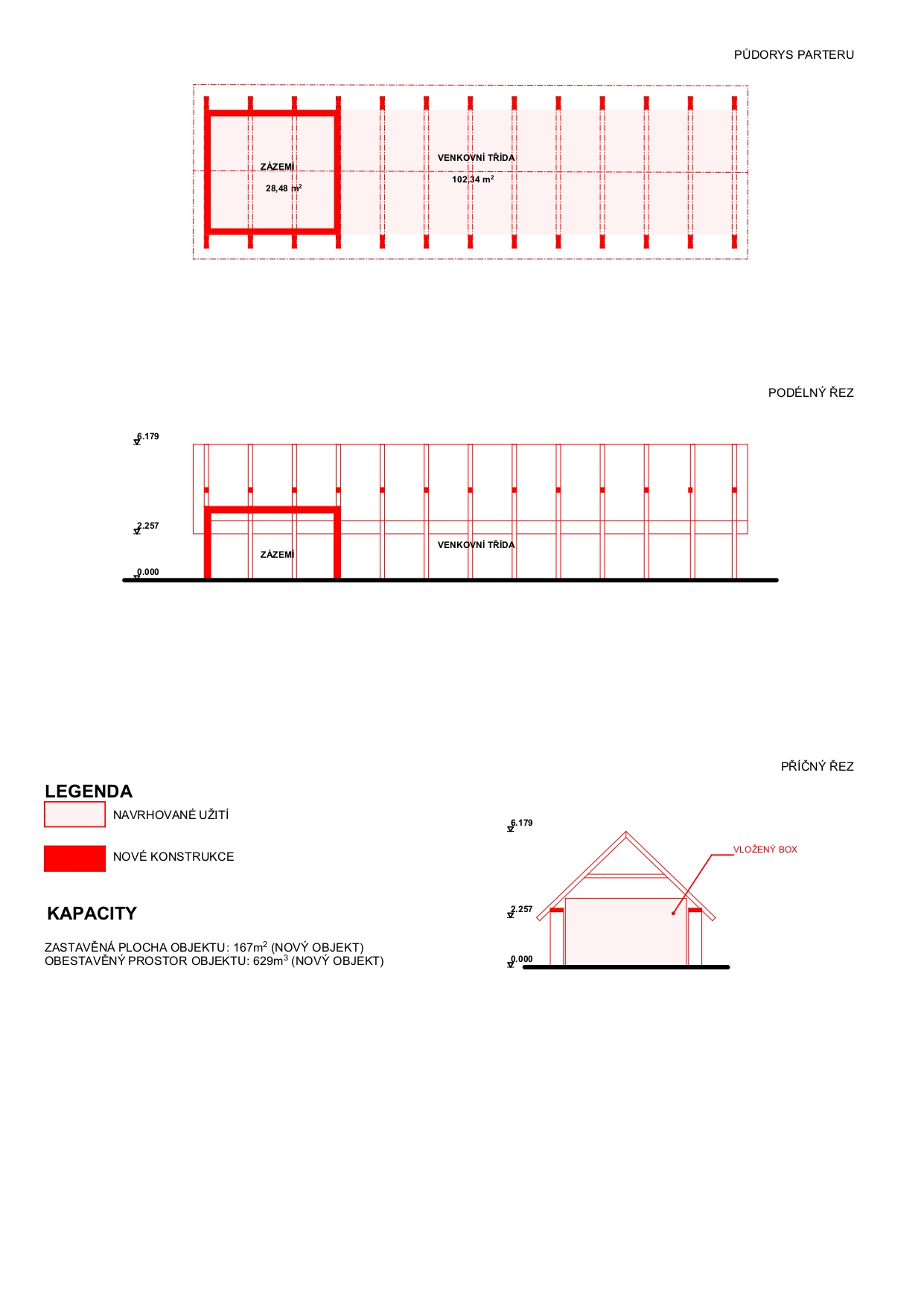 VIZUALIZACE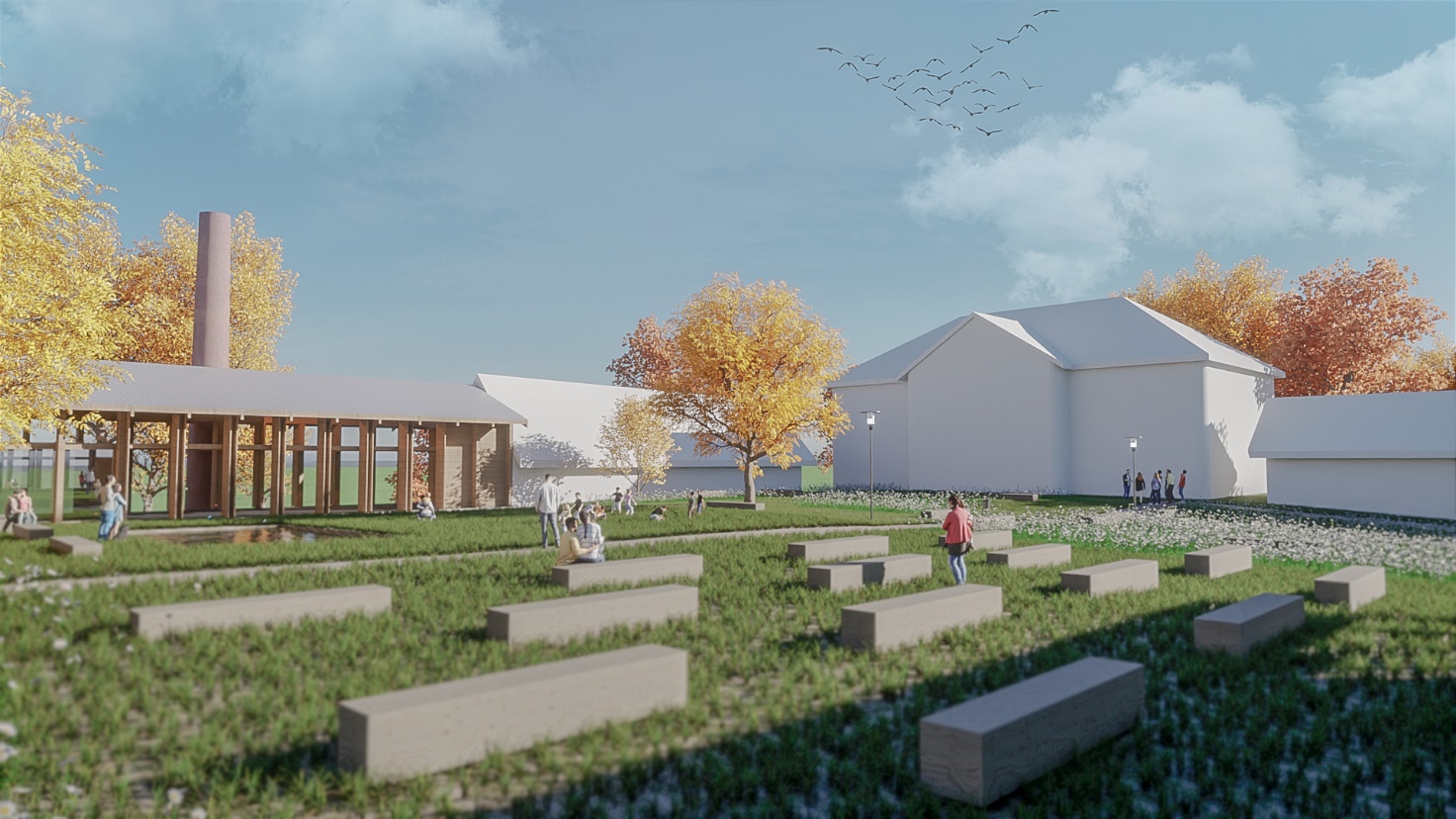 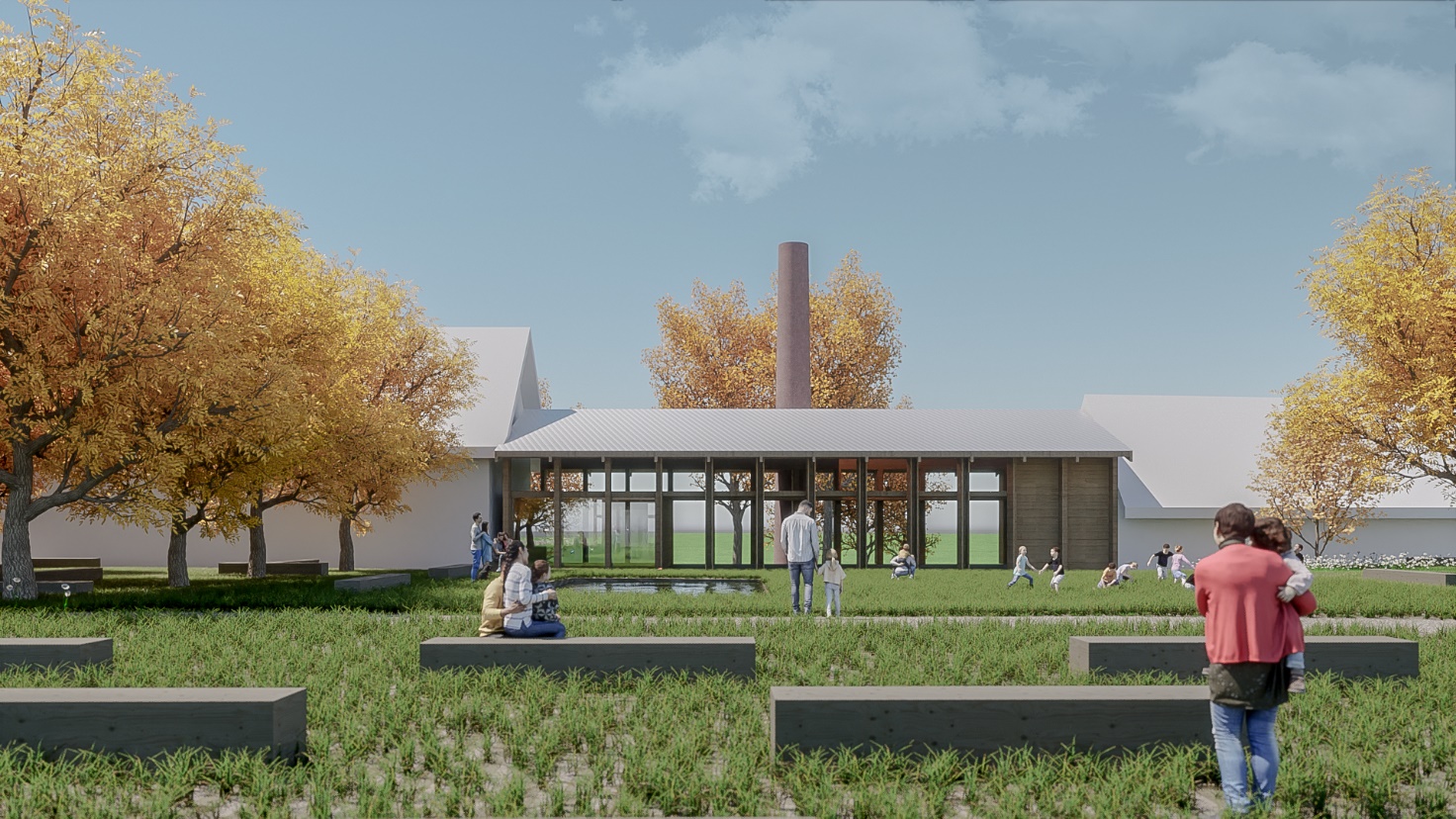 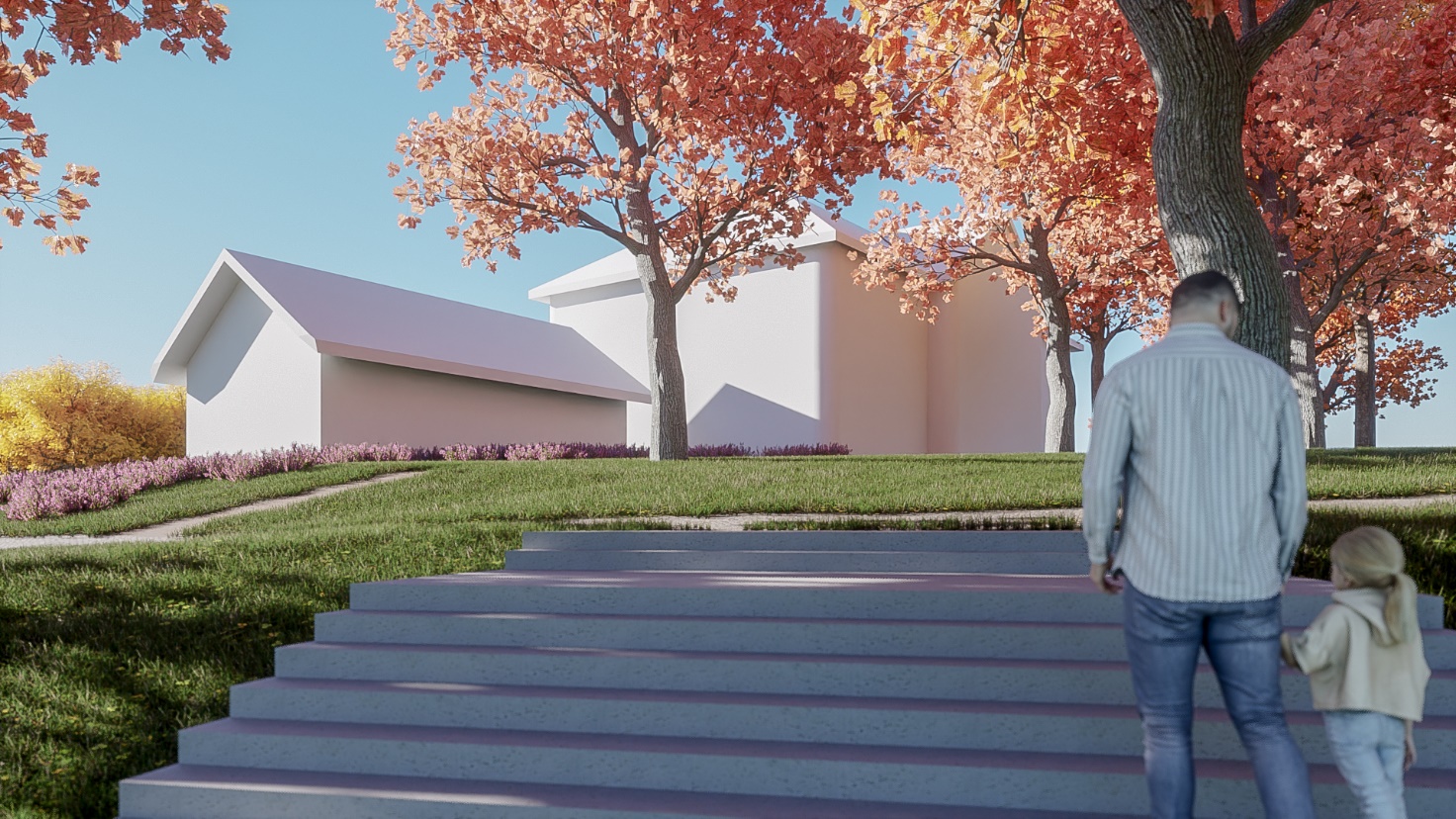 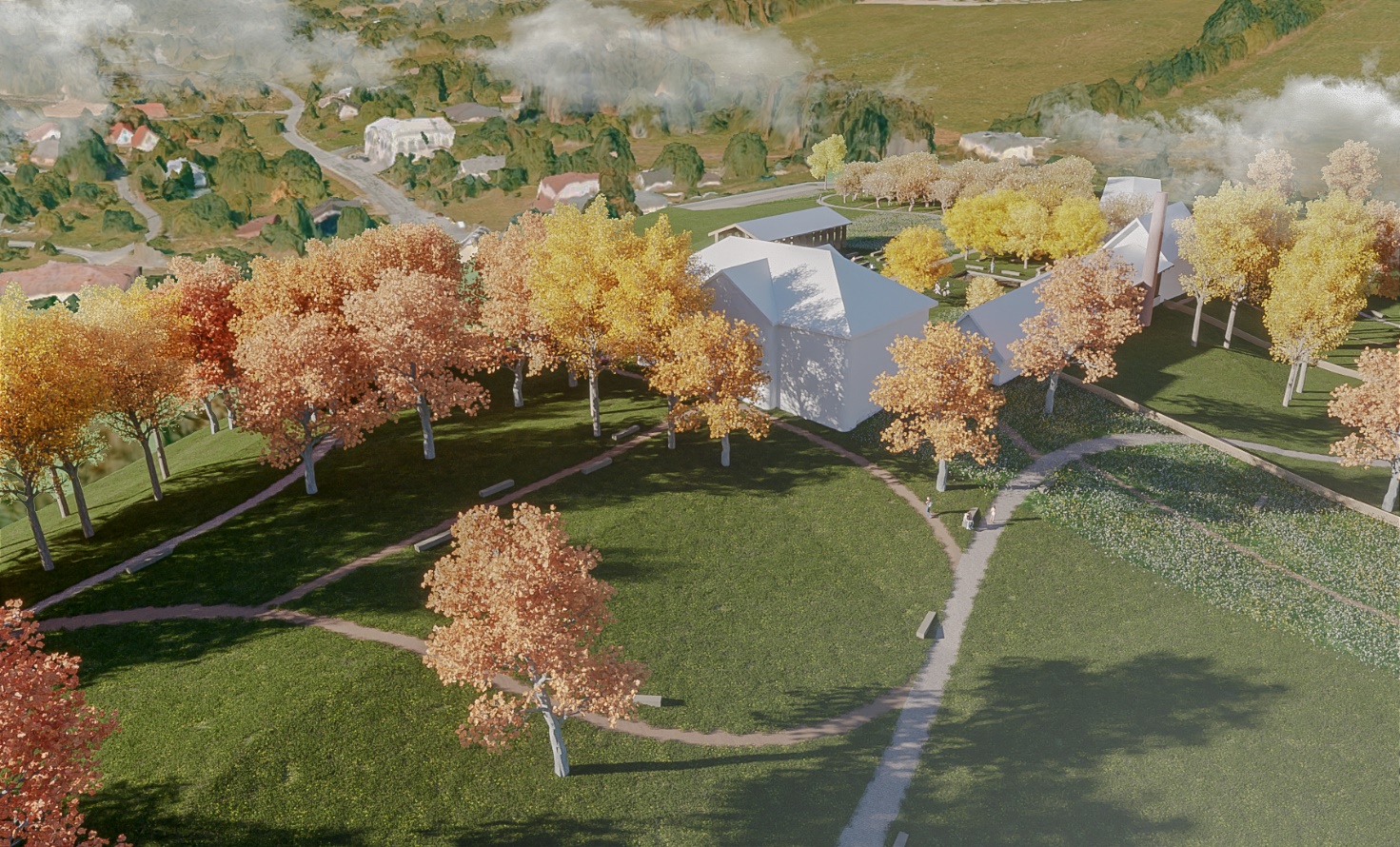 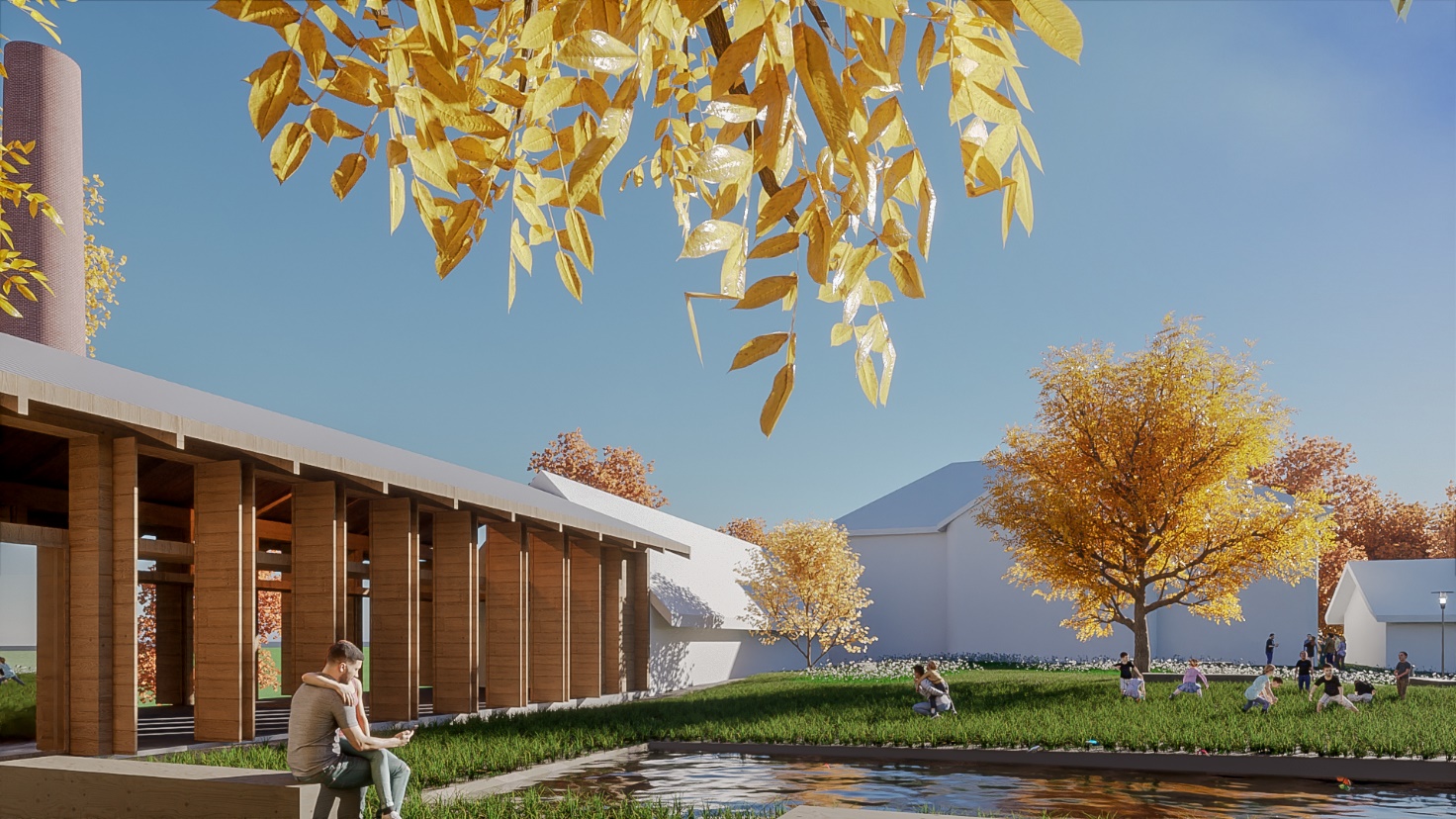 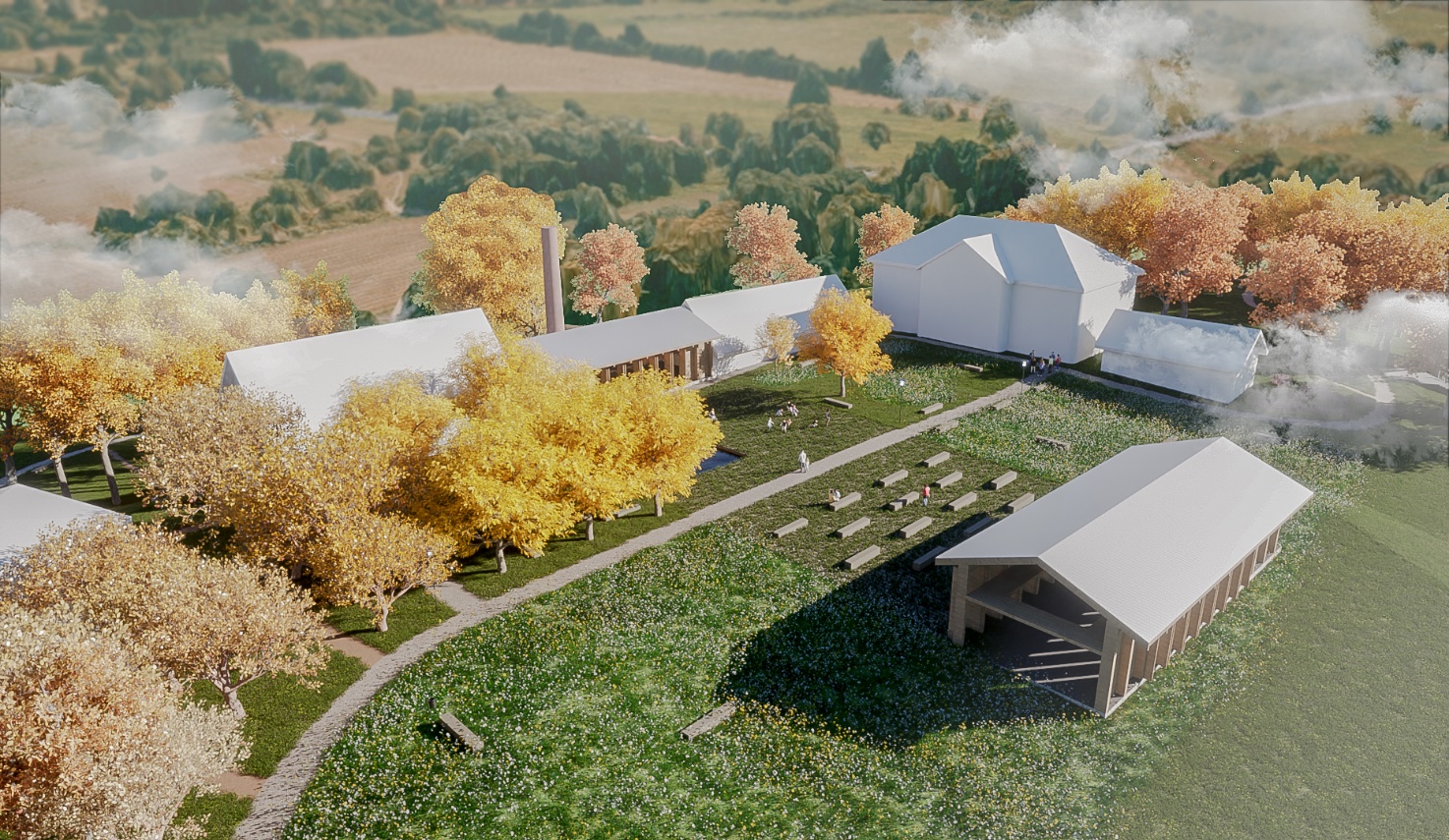 EKONOMICKÝ MODEL PROVOZU V rámci ekonomického modelování budoucího provozu environmentálního centra Zámku Doubrava byly využity plány týmu lidí ČSOP Pramenička, který vytvořil a rozvíjí ideu budoucího provozu. Ty byly dále konfrontovány ze zkušenostmi obdobných zařízení, zejména Lipka - školské zařízení pro environmentální vzdělávání Brno, příspěvková organizace, která svým přístupem k environmentálnímu vzdělávání inspiruje ostatní organizace nejen v ČR.Na základě plánovaných aktivit a jejich kapacit byl definován personální tým nezbytný pro management a výkon činností provozní organizace, ve dvou variantách (fázích).Personální zajištění v rozběhové fázi, prvních dvou letech provozu:Ředitel, odborný garant: 1,00 úvazkůAdministrativní pracovník / Koordinátor aktivit: 1,00 úvazkůSprávce: 0,50 úvazkůUklízečka: 0,50 úvazkůMetodik pro vzdělávání, pedagogický pracovník: 2,00 úvazkůLektor: 0,50 úvazkůCelkem 5,50 pracovních úvazkůPersonální zajištění v rozvinuté fázi, dalších letech provozu:Ředitel, odborný garant: 1,00 úvazkůAdministrativní pracovník / Koordinátor aktivit: 1,00 úvazkůSprávce: 0,50 úvazkůUklízečka: 0,50 úvazkůMetodik pro vzdělávání, pedagogický pracovník: 4,00 úvazkůLektor: 1,00 úvazkůCelkem 8,00 pracovních úvazkůProvozní nákladyCelkové provozní náklady v rozběhové fázi, prvních dvou letech provozu, jsou plánovány ve výši 7 773 000 Kč včetně DPH.Hlavní položkovou výdajů jsou osobní výdaje. Další provozní výdajů uvádíme v následujícím přehledu. Kalkulace vychází z kapacitních možností provozu, které uvádíme v příloze 1 - Provozní kapacita aktivit.Celkové provozní náklady v rozvinuté fázi, dalších letech provozu, jsou plánovány ve výši 10 124 000 Kč včetně DPH.Tabulka 5 Provozní náklady v rozběhové fázi Zdroj: Stavebně techn. část studie proveditelnosti, personální zajištění, odhad provozních nákladůTabulka 6 Provozní náklady v rozvinuté fázi Zdroj: Stavebně technická část studie proveditelnosti, personální zajištění, odhad provozních nákladůProvozní výnosyProvozní příjmy v rozběhové fázi, prvních dvou letech provozu, jsou plánovány ve výši 
2 114 000 Kč včetně DPH.Hlavními příjmy jsou poplatky za výukové programy, kdy jsou plánovány tyto počty návštěvníků a průměrné ceny, celkem 11 100 osob/rok.aktivity pro školy: 4 200 osob x 166 Kč/osobuaktivity pro pedagogy: 200 osob x 498 Kč/osobuaktivity pro veřejnost: 6 700 osob x 167 Kč/osobuprodej zboží: 6 700 osob x 30 Kč/osobaKalkulace vychází z kapacitních možností provozu, které uvádíme v příloze 1 - Provozní kapacita aktivit. Je plánováno s 65% procentním využitím kapacity (minimální).Tabulka 7 Provozní příjmy v rozběhové fáziZdroj: Kapacitní možností provozu, odhad poptávkyProvozní příjmy v rozvinuté fázi, dalších letech provozu, jsou plánovány ve výši 5 153 000 Kč včetně DPH.Hlavními příjmy jsou poplatky za výukové programy, kdy jsou plánovány tyto počty návštěvníků a průměrné ceny, celkem 27 200 osob/rok.aktivity pro školy: 10 300 osob x 166 Kč/osobuaktivity pro pedagogy: 400 osob x 498 Kč/osobuaktivity pro veřejnost: 16 500 osob x 167 Kč/osobuprodej zboží: 16 500 osob x 30 Kč/osobaKalkulace vychází z kapacitních možností provozu, které uvádíme v příloze 1 - Provozní kapacita aktivit. Je plánováno s 80% procentním využitím kapacity (maximální).Tabulka 8 Provozní příjmy v rozvinuté fáziZdroj: Kapacitní možností provozu, odhad poptávky5.4 EKONOMICKÉ A INVESTIČNÍ VYHODNOCENÍInvestiční nákladyCelkové investice spojené s rekonstrukcí zámku a přilehlého areálu jsou odhadovány na 82 638 070 Kč bez DPH, 99 992 065 Kč včetně DPH.Stavební práce jsou plánovány ve výši 74 638 070 Kč bez DPH, 90 312 065 Kč včetně DPH.z toho rekonstrukce objektů: 49 471 330 Kč bez DPH, 59 860 309 Kč včetně DPHz toho demolice objektů: 2 381 800 Kč bez DPH, 2 881 978 Kč včetně DPHz toho výstavba nových objektů: 30 784 940 Kč bez DPH, 37 249 777 Kč včetně DPHProjektová příprava je plánována ve výši 8 000 000 Kč bez DPH, 9 680 000 Kč včetně DPHz toho architektonická studie (13%): 1 040 000 Kč bez DPH, 1 248 000 Kč včetně DPHz toho dokumentace DÚR (15%): 1 200 000 Kč bez DPH, 1 440 000 Kč včetně DPHz toho dokumentace DSP (22%): 1 760 000 Kč bez DPH, 2 112 000 Kč včetně DPHz toho dokumentace DPS (32%): 2 560 000 Kč bez DPH, 3 072 000 Kč včetně DPHz toho inženýrská činnost (3%): 240 000 Kč bez DPH, 288 000 Kč včetně DPHz toho autorský dozor (12%): 960 000 Kč bez DPH, 1 152 000 Kč včetně DPHz toho výběrová řízení (3%): 240 000 Kč bez DPH, 288 000 Kč včetně DPHVýdaje projektu na projektovou přípravu budou vynaloženy především v letech 2023 a 2024.Stavební práce jsou plánovány v letech 2025 a 2026.Projekt bude v případě potřeby a průběžného čerpání dotace etapizován.Tabulka 9 Investiční nákladyZdroj: Stavebně technická část studie proveditelnosti, odhad nákladů spojených s rekonstrukcí zámku a přilehlého areáluProvozní nákladyNáklady provozu environmentálního centra Zámku Doubrava jsou odhadovány ve dvou variantách (fázích).Provozní náklady v rozběhové fázi, prvních dvou letech provozu, jsou plánovány ve výši 7 773 000 Kč včetně DPH.Hlavní položkovou výdajů jsou osobní výdaje, kdy je plánováno personální zajištění provozu v rozsahu 5,50 pracovních úvazků:Tabulka 10 Provozní náklady v rozběhové fázi Zdroj: Stavebně technická část studie proveditelnosti, personální zajištění, odhad provozních nákladů Provozní náklady v rozvinuté fázi, dalších letech provozu, jsou plánovány ve výši 10 124 000 Kč včetně DPH.Hlavní položkovou výdajů jsou osobní výdaje, kdy je plánováno personální zajištění provozu v rozsahu 8,00 pracovních úvazků:Tabulka 11 Provozní náklady v rozvinuté fázi Zdroj: Stavebně technická část studie proveditelnosti, personální zajištění, odhad provozních nákladů Provozní výnosyPříjmy z provozu environmentálního centra Zámku Doubrava jsou odhadovány ve dvou variantách (fázích).Provozní příjmy v rozběhové fázi, prvních dvou letech provozu, jsou plánovány ve výši 
2 114 000 Kč včetně DPH.Hlavními příjmy jsou poplatky za výukové programy, kdy je plánováno celkem 
11 100 osob/rok (návštěvníků).Tabulka 12 Provozní příjmy v rozběhové fáziZdroj: Kapacitní možností provozu, odhad poptávkyProvozní příjmy v rozvinuté fázi, dalších letech provozu, jsou plánovány ve výši 
5 153 000 Kč včetně DPH.Hlavními příjmy jsou poplatky za výukové programy, kdy je plánováno celkem 
27 200 osob/rok (návštěvníků).Tabulka 13 Provozní příjmy v rozvinuté fáziZdroj: Kapacitní možností provozu, odhad poptávkyFinanční udržitelnost projektuFinanční plán v realizační fáziV realizační fázi projektu je plánováno financování z dotace OP Spravedlivá transformace, která bude požadována v maximální možné výši 85% celkových způsobilých výdajů, tj. 
84 993 255,00 Kč.Spolufinancování realizace projektu bude zajištěno z vlastních zdrojů Moravskoslezského kraje (žadatele). Celková potřeba spolufinancování je plánována ve výši 14 998 810 Kč.Projekt bude v případě potřeby a průběžného čerpání dotace etapizován.Finanční plán v provozní fáziV provozní fázi projektu nebude provoz environmentálního centra Zámku Doubrava samofinancovatelný (ziskový). Provozní příjmy návštěvníků nepokryjí veškeré nezbytné provozní výdaje.Deficity provozu budou pokryty příspěvku/dotaci Moravskoslezského kraje na provoz environmentálního centra Zámku Doubrava, který je plánován v maximální roční výši 5 659 000 Kč prvních dvou letech provozu a roční výši 4 971 000 Kč v dalších letech.Průběžně budou vyhledávány a využívány také jiné dotační zdroje na provozu environmentálního centra.Tabulka 14 Finanční udržitelnost projektuZdroj: Vlastní výpočetFinanční udržitelnost projektu je zajištěna ve všech fázích, kumulované cash flow projektu dosahuje nezáporných hodnot. Finanční analýza projektuReferenční období Období pro zpracování finanční a ekonomické analýzy (CBA) bylo zvoleno na 15 let. Referenční období zahrnuje realizační fázi projektu, od jeho zahájení v roce 2023 do roku 2037. Období bylo zvoleno na kratší dobu než je reálná životnost majetku pořizovaného v rámci projektu zejména s ohledem na schopnost odhadovat peněžní toku v takto dlouhodobém horizontu.Peněžní tokyKriteriální ukazatele jsou kalkulovány na základě cash flow, peněžních toků zahrnujících investice, zdroje, provozní výdaje, provozní příjmy a zůstatkovou hodnotu. Nejsou zahrnovány odpisy majetku, které nepředstavují pohyb peněz.Vstupní hodnoty (ceny)Ve finanční analýze jsou zahrnovány skutečně vynakládané tržní ceny včetně DPH. Žadatel nemá nárok na uplatnění odpočtu daně na vstupu, v žádosti o dotaci je DPH způsobilým výdajem. V osobních výdajích jsou zahrnovány všechny povinné výdaje dle platné legislativy, tj. včetně zdravotního a sociálního pojištění aj.Rozdílová hodnotaPro zadávání vstupních údajů je použita rozdílová varianta, rozdíl mezi scénářem s projektem a bez projektu, tj. pouze to, co generuje projekt.Cenová úroveňCash flow projektu je uváděn v cenách výchozího roku zpracování, tj. převedeny na hodnotu roku 2022.Diskontní úroková míraJe použita diskontní úroková míra ve výši 4,0%.Zůstatková hodnotaPři výpočtu je použita metoda zůstatkové hodnoty majetku založená na standardní době odepisování (book value).Odpisová doba (životnost) staveb je 50 let.Budova bude pořízení a zprovozněna v roce 2025. Její zbývající doba životnosti po ukončení referenčního období v roce 2037 tak bude 38 let.Celková hodnota investice do objektů je 74 638 070 Kč.Zůstatková hodnota = 74 638 070 x 38/50 = 56 725 000Kč.Zůstatková hodnota je zahrnuta v rámci posledního roku referenčního období (2037).Z výsledků finanční analýzy vyplývá, že bez ohledu na způsob financování celkové investice je projekt finančně neefektivní a nenávratný. Finanční vnitřní výnosové procento investice nepřevyšuje diskontní sazbu 4,0%. Stejně tak negativních výsledků dosahují ostatní kriteriální ukazatele. Projekt tak vyžaduje finanční podporu.Vzhledem k charakteru aktivit není projekt ziskový, v provozní fázi má projekt negativní finanční cash flow. Dobu finanční návratnosti investice tak nelze vyčíslit.Tabulka 15 Finanční návratnost investiceZdroj: Vlastní výpočet, Příloha 7 - Finanční návratnost investiceSocio-ekonomické přínosy projektuV rámci analýzy společensko-ekonomických přínosů byly identifikovány tyto socioekonomické přínosy projektu a dále monetarizovány (odhadována jejich socio-ekonomická hodnota).Nově vytvořená pracovní místa v regionuInvestice do památkově chráněných objektůZvýšení počtu návštěvníkůZlepšení infrastruktury pro volný časNově vytvořená pracovní místa v regionuProjekt přispěje ke zvýšení zaměstnanosti v regionu vytvořením přímých a nepřímých pracovních mít, která budou dlouhodobě udržitelná. V rámci provozu projektu jsou plánovány tyto nové pracovní pozice:Tabulka 16 Nově vytvořená pracovní místa v regionuZdroj: Plánované personální zajištění provozuJednotková ekonomická hodnota dopadu byla převzata z oceněných přínosů IROP 2014 (kód 3264, 3265, 3270, 3272 počet nově vytvořených pracovních míst s dopadem na lokální ekonomiku v regionu CZ-NUTS II Moravskoslezsko“ a převedena na dnešní cenovou úroveň 2022 se zohledněním inflace v letech 2015 - 2022 (blíže viz metodická část).Investice do památkově chráněných objektůProjekt přispěje k záchraně kulturní nemovité památky Zámku Doubrava. Rekonstrukcí objektu zámku a přilehlého areálu bude vybudováno environmentální centrum.Celkové stavební investice (rekonstrukce objektů) jsou plánovány ve výši 49 471 330 Kč bez DPH, v letech 2024 a 2025.Tabulka 17 Investice do památkově chráněných objektůZdroj: Stavebně technická část studie proveditelnosti, odhad nákladů spojených s rekonstrukcí zámku a přilehlého areáluEkonomická hodnota dopadu byla převzata z oceněných přínosů IROP 2014 (kód 5403) investice do památkově chráněných objektů.Zvýšení počtu návštěvníkůProjekt přispěje ke zvýšení počtu návštěvníků v regionu vytvořením nového environmentálního centra Zámku Doubrava, jako atraktivity regionu.V rámci provozu projektu jsou plánovány vzdělávací a volnočasové aktivity pro veřejnost. Počet jednodenních návštěvníků (veřejnosti) bez přenocování je v rámci aktivit plánován na 6 700 osob/rok prvních dvou letech a 16 500 osob/rok v dalších letech provozu.Tabulka 18 Zvýšení počtu návštěvníkůZdroj: Kapacitní možností provozu, odhad poptávkyEkonomická hodnota dopadu byla převzata z oceněných přínosů IROP 2014 (kód 7101) zvýšení počtu domácích jednodenních návštěvníků a převedena na dnešního cenovou úroveň 2022 se zohledněním inflace v letech 2015 - 2022.Zlepšení infrastruktury pro volný časProjekt přispěje ke zlepšení infrastruktury pro volný čas, vytvořením nového environmentálního centra Zámku Doubrava, jako atraktivity regionu.V rámci provozu projektu jsou plánovány vzdělávací a kreativní volnočasové aktivity pro školy a pedagogy. Počet návštěvníků (školy a pedagogové) je v rámci aktivit plánován na 4 400 osob/rok prvních dvou letech a 10 700 osob/rok v dalších letech provozu.Míra zlepšení je 100%, jde o vybudování nového centra.Tabulka 19 Zlepšení infrastruktury pro volný časZdroj: Kapacitní možností provozu, odhad poptávkyEkonomická hodnota dopadu byla převzata z oceněných přínosů IROP 2014 (kód 5401 zlepšení infrastruktury pro kulturu, sport a volnočasové aktivity a převedena na dnešního cenovou úroveň 2022 se zohledněním inflace v letech 2015 - 2022.Ekonomická analýza projektuPeněžní tokyVýchodiskem pro zpracování ekonomické analýzy je cash flow projektu uvedený v předchozí finanční analýze projektu, který je doplněn o oceněné socioekonomické přínosy projektu.Vstupní hodnoty (ceny)V ekonomické analýze jsou finanční peněžní toky převedeny na ekonomické ceny. Jsou aplikovány tyto konverzní faktory pro převod cash flow z finanční do ekonomické analýzy:Osobní výdajeCf = 0,735 (1/1,36)Jsou eliminovány všechny povinné výdaje dle platné legislativy, tj. včetně zdravotního a sociálního pojištění aj. v celkové výši 36% hrubé mzdy.Ostatní investiční a provozní výdajeCf = 0,826 (1/1,21)Jsou eliminovány výdaje na daň z přidané hodnoty (DPH)-Socioekonomické dopadyPro identifikované socioekonomické přínosy bylo použito ocenění, které bylo vytvořeno a publikováno MMR ČR v rámci strukturálních fondů EU pro region CZ-NUTS II Moravskoslezsko a období 2014-2020. Pro nové programové období nebyly tyto dopady aktualizovány.Cenová úroveňCash flow projektu je uváděn v cenách výchozího roku zpracování, tj. převedeny na hodnotu roku 2022. Pro převod jednotkových ekonomických hodnot dopadů na dnešní hodnotu byl použit cenový index zohledňující míru inflace v ČR v letech 2015 - 2022 na základě oficiální statistický dat a který činí 136,8, tedy zvýšení cenové úrovně o 36,8%.  Zdroj: ČSÚ, ČNB	 	   https://www.czso.cz/csu/czso/mira_inflace   https://www.cnb.cz/cs/menova-politika/inflacni-cil/tema-inflace/index.html 
Diskontní úroková míraJe použita diskontní úroková míra ve výši 4,0%.Z výsledků ekonomické analýzy vyplývá, že bez ohledu na způsob financování celkové investice je projekt ekonomicky efektivní a návratný. Ekonomické vnitřní výnosové procento investice převyšuje diskontní sazbu 4,0%. Stejně tak pozitivních výsledků dosahují ostatní kriteriální ukazatele. Ekonomická čistá současná hodnota investice ENPV dosahuje výše 280 mil. Kč.Projekt má potenciál generovat dostatečné socio-ekonomické přínosy, které převýší vynaložené investice a provozní náklady projektu. Projekt je pro společnost přínosný.Tabulka 20 Ekonomická návratnost investiceZdroj: Vlastní výpočet, Příloha 8 - Ekonomická návratnost investiceDruhPoložkaVýdaje v Kč / rokOsobní výdajeCelkem4 222 000Ředitel, odborný garant933 000Administrativní pracovník / Koordinátor aktivit740 000Správce322 000Uklízečka185 000Metodik pro vzdělávání, pedagogický pracovník1 672 000Lektor370 000EnergieCelkem720 000Elektřina - tepelné čerpadlo - zámek510 000Elektřina - tepelné čerpadlo - drábovna105 000Elektřina - tepelné čerpadlo - stáje75 000Vodné a stočné30 000MateriálCelkem512 000Kancelářské potřeby20 000Hygienické potřeby12 000Výukové prostředky300 000Ostatní materiál180 000SlužbyCelkem2 134 000Lektoři…600 000Účetní180 000Marketing600 000Právní60 000IT správce60 000Automobil (lesing, phm)180 000Telefony36 000Internet6 000Vzdělávání a školení36 000Revize a servis36 000Zabezpečení objektu12 000Veterinární péče60 000Cestovné24 000Odpady24 000Pojištění100 000Ostatní výdaje120 000Opravy a údržbaCelkem185 000Budovy160 000Venkovní objekty25 000Celkové výdajeCelkem7 773 000DruhPoložkaVýdaje v Kč / rokOsobní výdajeCelkem6 265 000Ředitel, odborný garant933 000Administrativní pracovník / Koordinátor aktivit740 000Správce322 000Uklízečka185 000Metodik pro vzdělávání, pedagogický pracovník3 345 000Lektor740 000EnergieCelkem720 000Elektřina - tepelné čerpadlo - zámek510 000Elektřina - tepelné čerpadlo - drábovna105 000Elektřina - tepelné čerpadlo - stáje75 000Vodné a stočné30 000MateriálCelkem820 000Kancelářské potřeby28 000Hygienické potřeby12 000Výukové prostředky600 000Ostatní materiál180 000SlužbyCelkem2 134 000Lektoři…600 000Účetní180 000Marketing600 000Právní60 000IT správce60 000Automobil (lesing, phm)180 000Telefony36 000Internet6 000Vzdělávání a školení36 000Revize a servis36 000Zabezpečení objektu12 000Veterinární péče60 000Cestovné24 000Odpady24 000Pojištění100 000Ostatní výdaje120 000Opravy a údržbaCelkem185 000Budovy160 000Venkovní objekty25 000Celkové výdajeCelkem10 124 000DruhPoložkaPříjmy v Kč / rokVýukové programyCelkem1 913 000školy696 000pedagogové100 000veřejnost1 117 000Prodej zboží (suvenýrů…)Celkem201 000veřejnost201 000Celkové příjmyCelkem2 114 000DruhPoložkaPříjmy v Kč / rokVýukové programyCelkem4 658 000školy1 708 000pedagogové199 000veřejnost2 751 000Prodej zboží (suvenýrů…)Celkem495 000veřejnost495 000Celkové příjmyCelkem5 153 000DruhČástUžitná plocha m2Cena za m2Cena v Kč 
bez DPHRekonstrukceZámek1 023,1532 75833 516 350RekonstrukceDrábovna117,3820 0002 347 600RekonstrukceSýpka513,5610 5005 392 380RekonstrukceHospodářský objekt u zámku366,0016 0005 856 000RekonstrukceStávající objekt stájí707,003 3372 359 000BouráníObjekt garáží (bourané)253,002 500632 500NovéObjekt garáží (nové)224,2812 0002 691 360NovéVenkovní třída (nový objekt)130,0012 0001 560 000NovéUstájení zvěře (nový objekt)186,624 000746 480NovéTechnologie udržitelného rozvoje (tep. čerpadlo, vrty,  FVE, baterie, dešť. voda, studna, přípojky atd.)--10 250 000BouráníOdstranění stávajících zpevněných ploch2 499,007001 749 300NovéMlat (nebo jiný propustný povrch)1 570,00600942 000NovéZatravňovací dlažba (pásy)1 410,001 0001 410 000NovéDlažba926,001 000926 000NovéParkoviště1 628,001 2001 953 600NovéKvětinové louky4 675,0060280 500NovéSadové úpravy (sady, záhony, výsadba v rámci parku,   odstranění nevhodných dřevin, atd.)9 000,002252 025 000PřípravaProjekce--8 000 000Celkem 82 638 070DruhVýdaje v Kč / rokOsobní výdaje4 222 000Energie720 000Materiál512 000Služby2 134 000Opravy a údržba185 000Celkové výdaje7 773 000DruhVýdaje v Kč / rokOsobní výdaje6 265 000Energie720 000Materiál820 000Služby2 134 000Opravy a údržba185 000Celkové výdaje10 124 000DruhPříjmy v Kč / rokVýukové programy1 913 000Prodej zboží (suvenýrů…)201 000Celkové příjmy2 114 000DruhPříjmy v Kč / rokVýukové programy4 658 000Prodej zboží (suvenýrů…)495 000Celkové příjmy5 153 000NázevCelkem2023202420252026-272028-37Celkové výdaje projektu99 992 0659 389 60045 446 43245 156 03200Celkové provozní výdaje116 786 0000007 773 00010 124 000Celkové provozní příjmy55 758 0000002 114 0005 153 000Financování provozní ztráty61 028 0000005 659 0004 971 000Zdroje financování realizace99 992 0659 389 60045 446 43245 156 03200Udržitelnost000000Kumulovaná udržitelnost 000000Kriteriální ukazatelHodnotaJednotkaInterpretace výsledkuČistá současná hodnota (FNPV)-106 413 351Kčprojekt je finančně neefektivníDoba návratnosti investice 0,00letprojekt je finančně neefektivníIndex rentability (FNPV/C)-1,06indexprojekt je finančně neefektivníVnitřní výnosové procento (FRR/C)n.a.%projekt je finančně neefektivníPracovní místa2026 - 20272028 - 2037Ředitel, odborný garant1,001,00Administrativní pracovník/Koordinátor aktivit1,001,00Správce0,500,50Uklízečka0,500,50Metodik pro vzdělávání/Pedagogický pracovník2,004,00Lektor0,501,00Celkem - přímé5,508,00Lektor/Specialista1,001,00Celkem - nepřímé1,001,00Celkem6,509,00Kalkulace přínosuJednotka2026 - 20272028 - 2037Počet vytvořených pracovních míst - řídící pracovnícipracovní místo1,001,00počet vytvořených pracovních míst - specialistépracovní místo4,507,00Počet vytvořených pracovních míst - řemeslníci a opravářipracovní místo0,500,50Počet vytvořených pracovních míst - nekvalifikovaní pracovnícipracovní místo0,500,50Hodnota dopadu - Nová pracovní místa - řídící pracovníciKč / pracovní místo1 022 0001 022 000Hodnota dopadu - Nová pracovní místa - specialistéKč / pracovní místo659 000659 000Hodnota dopadu - Nová pracovní místa - řemeslníci a opravářiKč / pracovní místo459 000459 000Hodnota dopadu - Nová pracovní místa - nekvalifikovaní pracovníciKč / pracovní místo287 000287 000Nově vytvořená pracovní místa v regionuKč /rok4 360 5006 008 000Kalkulace přínosuJednotkaHodnotaObjem investice do památkově chráněných objektů - 2024Kč24 735 665Objem investice do památkově chráněných objektů - 2025Kč24 735 665Hodnota dopadu - Investice do památkově chráněných objektůpočet0,50Investice do památkově chráněných objektů - 2024Kč12 368 000Investice do památkově chráněných objektů - 2025Kč12 368 000Kalkulace přínosuJednotka2026 - 20272027 - 2027Počet jednodenních návštěvníkůnávštěvníků / rok6 70016 500Hodnota dopadu - Zvýšení počtu domácích jednodenních návštěvníků Kč / uživatel619619Zvýšení počtu domácích jednodenních návštěvníků Kč /rok4 147 00010 214 000Kalkulace přínosuJednotka2026 - 20272027 - 2027Počet uživatelů infrastruktury pro volný čas (návštěv)návštěv / rok4 40010 700Míra zlepšení stavu%100101Počet uživatelů infrastruktury pro volný časuživatelů440 0001 080 700Hodnota dopadu - Zlepšení infrastruktury pro volný časKč / uživatel2,062,06Zlepšení infrastruktury pro kulturu a volný časKč /rok906 0002 226 000Cenový index 2022/2014Cenový index 2022/2014Cenový index 2014100,0Inflace 20150,3%Cenový index 2015/2014100,3Inflace 20160,7%Cenový index 2016/2014101,0Inflace 20172,5%Cenový index 2017/2014103,5Inflace 20182,1%Cenový index 2018/2014105,7Inflace 20192,8%Cenový index 2019/2014108,7Inflace 20203,2%Cenový index 2020/2014112,1Inflace 20213,8%Cenový index 2021/2014116,4Inflace 202218,0%Cenový index 2022/2014136,8Kriteriální ukazatelHodnotaJednotkaInterpretace výsledkuČistá současná hodnota (ENPV)57 444 346Kčprojekt je ekonomicky efektivníDoba návratnosti investice 11,21letprojekt je ekonomicky efektivníIndex rentability (ENPV)0,70indexprojekt je ekonomicky efektivníVnitřní výnosové procento (ERR)13,15%projekt je ekonomicky efektivní